Программа развитиямуниципального общеобразовательного учреждения  средней общеобразовательной школы  № 37г. Комсомольска – на – Амурена 2010 - 2015  учебные годы                                                   Сотворчество, совместное познание, самосознание  -     всё это должно формировать у ребёнка способность к самооценке,  самоанализу своего стиля жизни, ответственности  за своё здоровье,  умение применять знания  в практической деятельности и стремление расширять эти знания, а также стимулировать детские инициативы.                                                                                                                        Л.В. Бальг.Комсомольск-на-Амуре2010Паспорт программы развития муниципального общеобразовательного учреждения средней общеобразовательной школы № 37 города Комсомольска-на-Амуре.Введение            Настоящая программа развития МОУ СОШ №37 разработана в соответствии с Федеральной  целевой  программой  развития образования России 2011 – 2015гг., которая является организационной основой реализации государственной политики в области образования и обеспечивает реализацию Концепции модернизации российского образования на период до 2020 года.            Настоящая программа «Целевая программа развития в качественно новую модель Школа «Ступени успеха» образовательного учреждения муниципального общеобразовательного учреждения средней общеобразовательной школы № 37 является продолжением программы развития «Создание модели «Школа полного дня» через интегрированное сочетание в образовательном процессе  содержания учебного плана школы с углубленным изучением предметов художественно-эстетического цикла, специализированного  дополнительного образования и  вариативного дополнительного образования, ориентированной на сохранение здоровья школьников посредством индивидуализации обучения и социализации обучающихся» на 2004 – 2010гг.          Образовательно – воспитательное пространство школы как развивающая система решает множество проблем, касающихся разработки нового содержания образования, форм и методов организации образовательного процесса, поэтому отличительной чертой его стал поисковый инновационный характер.           В ходе реализации программы развития 2004 – 2010гг. разработана конструкция образовательной программы школы, интегрирующей системы общего и дополнительного  образования.           В качестве ведущей определена ценностно – смысловая функция системы общего и дополнительного образования, предусматривающая становление ценностного отношения обучающихся к патриотическому и безопасному поведению в социуме и развитие в  связи с этим их физических, духовно – нравственных,  морально – волевых качеств.         Накопленный инновационный потенциал позволяет перейти от количественных и качественных показателей достижений по отдельным направлениям системы образования к парадигме его системного развития, достижения нового качества образовательной среды на основе программно – целевого метода управления.         Использование программно – целевого метода для решения проблем развития образования направлено на создание условий и предпосылок для максимально эффективного управления.          Программа, как организационная основа реализации государственной политики в области образования, представляет собой комплекс взаимосвязанных по ресурсам и срокам мероприятий, отражающих изменения в структуре, содержании и технологиях образования, системе управления, организационно – правовых формах образовательной деятельности и финансово – экономических механизмах.         Реализация программно – целевым методом комплекса мероприятий, затрагивающих систему образования ОУ, предусматривает создание централизованных механизмов их координации, а также формирование системы индикаторов  и показателей изменений в образовательной среде.          Несмотря на ряд позитивных сдвигов, произошедших в системе образования ОУ в ходе реализации программы развития 2004 – 2010гг., на значительное увеличение бюджетных расходов в данный период, в настоящее время сохраняются многочисленные вопросы, которые не позволяют довольствоваться достигнутыми результатами, а ставят новые задачи перед педагогическим коллективом МОУ СОШ №37.           Достижение стратегической цели и решение задач программы обеспечивается путем реализации системы программных мероприятий, сгруппированных по основным направлениям деятельности учреждения.Историческая справка            Муниципальное общеобразовательное учреждение средняя общеобразовательная школа №37 введена в строй в 1991 году. С первых дней школа была полностью укомплектована педагогическими кадрами, в основном из числа сотрудников , имеющих достаточно квалифицированный  опыт и продолжительный стаж педагогической деятельности.  Средний возраст учителя на момент открытия образовательного учреждения составлял 30 – 40 лет. В настоящее время укомплектованность штатов  - 100%.           Здание школы – трехэтажное, построенное по типовому  проекту. Материально – техническая база образовательного учреждения включает в себя оборудованные учебные и специализированные кабинеты, учебно – производственные мастерские (столярные и слесарные), кабинет обслуживающего труда (швейный и кулинарный цеха), музыки и изобразительного искусства, хореографии и ритмики, театра,  кабинет ОБЖ, два кабинета информатики, две игровые комнаты,  дополнительные помещения: актовый зал, столовая, библиотека с интерактивным классом, медицинский, процедурный и стоматологический кабинеты, музейная комната. Школа имеет прекрасную спортивную базу, оснащенную качественным оборудованием, инвентарем: два спортивных (игровых)  зала, тренажерный зал, разминочный зал, бассейн, лыжная база на 200 пар лыж,  открытые спортивные площадки для игры в волейбол, баскетбол, футбольное поле, для занятий легкой атлетикой.             Высокий творческий потенциал педагогического коллектива, достаточная материально – техническая база и современная оснащенность образовательного процесса, а также высокий интерес детей и их родителей позволили учреждению  в 1992 году получить статус школы с углубленным изучением предметов художественно – эстетического цикла. С 2005 года школа работала в режиме муниципальной экспериментальной площадки по теме «Создание единой воспитательной и развивающей образовательной среды личностного развития ребенка» В связи с переходом на БУП 2004 года, с введением в штатный режим ЕГЭ и ГИА-9, с изменением социального заказа с 2010 года МОУ СОШ №37 работает в статусе общеобразовательного учреждения.Но вместе с тем МОУ СОШ №37 продолжает работать в режиме инноваций:В 2010 году учреждение получило статус краевой экспериментальной площадки по теме: «Создание единой воспитательной и развивающей образовательной среды для  личностного развития ребенка»В 2010 году  -  пилотная площадка по введению Федерального образовательного государственного стандарта начального общего образования. Перспектива: статус Центр трансфера технологий, стажировочная площадка по введению ФГОС НОО.Анализ состояния и прогноз изменения внешней среды школы.Одним из важных факторов развития образовательного учреждения является  внешняя среда. Положительные, отрицательные изменения внешней среды прямо и косвенно влияют на функционирование и стратегическое развитие образовательного учреждения, то есть они создают условия, расширяющие возможности школы или ограничивают их.Анализ возможностей и ограничений экономической ситуации.К экономическим факторам, создающим возможности для развития школы относятся:Оживление в деятельности промышленных предприятий округа и города.Тенденция роста среднегодового дохода населения.Реформа финансово-хозяйственной деятельности образовательных учреждений создаёт благоприятные условия для финансовой самостоятельности школы.Наличие различных фондов и программ создаёт условия для привлечения дополнительных финансовых средств в бюджет школы.Возможность образовательного учреждения участвовать в грантовых конкурсах различного рода также улучшает финансовое благополучие учреждения.Для усиления позитивного влияния экономической среды необходимо:Устанавливать постоянные партнёрские отношения с представителями финансовых и предпринимательских кругов.Провести комплекс маркетинговых исследований по дополнительным образовательным услугам.Активизировать  участие  образовательного учреждения и  педагогов  в грантовых конкурсах.	Факторы, относящиеся к вызовам экономической среды:Переход экономики страны на рыночные отношения, реализация модели 2020Формирование рынка труда, отражающие реальные кадровые потребности и социальные вызовы обществаЧто необходимо:Необходимость изучения в школе основ экономики, информатики и ИКТ, иностранных языков, права.Необходимость формирования системы современного многопрофильного технологического образования учащихся на третьей ступени обучения.Необходимость системных изменений в профориентационной работе с выпускниками.Необходимость формирования у школьников умения анализировать существующие потребности в специалистах, умения прогнозировать развитие рынка труда и принимать на этой основе решения по выбору специальности.Необходимость подготовки учащихся к частой смене видов деятельности с учётом конъюнктуры рынка.Ограничения и риски экономической средыРиск развития инфляционных процессов в экономике значительно усложняет возможность получения дополнительных финансовых средств. Снижение платежеспособности населения приведет к тому, что сведёт к минимуму спектр дополнительных образовательных услуг.Введение нормативного подушевого финансирования, движение денег за учеником создаёт ситуацию жёсткой конкуренции между образовательными учреждениями. В этих условиях возможны такие непопулярные меры, как сокращение педагогических кадров, уменьшение спектра образовательных услуг из – за сокращения узких специалистов.Для нейтрализации рисков и ограничений экономической среды необходимо:Перейти на многоканальное финансирование.Создание  активной  партнерской  среды  во главе с  компетентным  Управляющим Советом  образовательного учрежденияНаличие в административном корпусе учреждения заместителя директора с  функционалом юридической и хозяйственной деятельности.Обучить педагогический коллектив и членов администрации работе с фондами, предоставляющими гранты (поиск, оформление заявок и т.д.)Анализ возможностей и ограничений социально-демографической среды.Решающее  влияние на развитие учреждения  оказывает изменение важнейших социально-экономических факторов. Главнейший из них — изменение демографической ситуации в стране, крае, городе, она имеет многолетнюю тенденцию к уменьшению рождаемости и как следствие, уменьшение общего количества детей школьного возраста.Вместе с тем, социально-демографическая ситуация по учреждению за пять последних лет не только не ухудшилась, общая численность учащихся за этот период уменьшилась лишь на 2%, а в последние два года - даже улучшается. Происходит ежегодный рост численности обучающихся в среднем на 30 человек, в основном за счет приема на обучение первоклассников. Школа стабильно формирует по четыре первых класса на параллели общей численность 100 человек, а также за счет ребят, поступающих в 10-е профильные классы. Особенным интересом пользуется в городе и округе архитектурно-технологический класс, он единственный в своем профиле  в городе, крае и регионе.   На основе изучения социума школы, учитывая, что в микрорайоне достаточно  учреждений образования, способных  предложить современные образовательные услуги, наше образовательное учреждение  должно, используя свои внутренние возможности и достоинства,  обеспечить занятость детей по интересам с самого раннего возраста.  Данный результат будет достигнут через  работу  Школы будущего первоклассника, организацию внеучебной деятельности научно-познавательной, спортивной, художественно – эстетической направленности, деятельность групп продленного дня, организацию рационального сбалансированного двух и трех разового питания. Тем образовательное учреждение сможет  стать максимально привлекательными для учащихся и родителей. Ограничения и риски социальной средыОтсутствие в настоящее время вдохновляющей идеи делает современное общество, особенно молодёжь, безыдейным. Это губительно сказывается на культурном и нравственном облике общества в целом. Увлечение телеканалов показом криминальных историй, блокбастеров приводит к глубокому нервно-психическому расстройству подрастающего поколения, создаёт негативный фон для развития образовательного учреждения.В связи с введением платного обучения в ВУЗах и ССУЗах среди выпускников существует  убежденность в том,  что получить платное образование не составляет ни какого труда. Это вызывает общее падение интереса к  качественному образованию и культурному развитию.Для нейтрализации рисков целесообразно:Совершенствовать систему мер по нейтрализации негативных влияний криминогенной среды, телевидения на учащихся.Максимально привлечь родительскую общественность к участию в системе воспитания образовательного учреждения.Анализ возможностей и ограничений культурно-образовательной среды.На развитие учреждения оказывает социальное окружение, в котором расположена школа.Для усиления возможностей культурной среды необходимо создать в школе досуговое пространство, позволяющее расширить образовательные и воспитательные возможности самореализации школьников, педагогов и родителей,   обеспечить занятость детей через различные формы и направления организации внеучебной деятельности. Необходимо:развивать партнёрские отношения с МДОУ № 83, 123, 129;с учреждениями дополнительного образования детей и молодежи;с Клубом юных моряков;с эколого-биологическим центром;постоянно поддерживать связь с профессиональными училищами, техникумами и вузами города.совершенствовать партнерские отношения с представителями шефствующих промышленных предприятийРиски и ограничения культурной среды.Школе трудно противостоять средствам массовой информации, т.к. эти структуры имеют мощную финансовую поддержку и информационно-техническую базу.Для нейтрализации рисков культурной среды необходимо:культивировать интерес учащихся к познавательным телепередачам, материалам периодической печати, образовательным порталам Интернета;продолжить опыт  эстетического воспитания через работу театральной студии «Лицедеи», хореографическую студию «Сюрприз», ИЗОстудию, фольклорные коллективы «Верея» и «Сударушка»;продолжить деятельность родительского лектория  по вопросам культурно- эстетического воспитания учащихся.Вузы и средние учебные заведения принимают большую часть абитуриентов для обучения на платной основе, что резко отрицательно сказалось на стремлении учеников получить глубокие и прочные знания, а это породило узость культурных и образовательных  интересов и склонностей.Таким образом, в последнее время произошли значительные изменения внешних и внутренних условий жизнедеятельности образовательного учреждения, которые диктуют необходимость активного развития учреждения.               Необходимо учитывать следующие внешние условия, относящиеся к изменениям в системе образования:обновление содержания образования;переход на новый финансово-хозяйственный механизм;развитие самостоятельности образовательных учреждений;введение новых форм аттестации выпускников (ЕГЭ, ГИА - 9);расширение применения информационных технологий.2. Анализ состояния и прогноз изменения внутренней среды школы.К внутренним условиям относятся:совершенствование структуры и содержания образовательных услуг;развитие профессионализма и творческого потенциала педагогических кадров;возможность проявления детской инициативы и её поддержка со стороны взрослых;выработка гуманистического стиля отношений между всеми участниками образовательного процесса.К числу сильных сторон учреждения следует отнести достаточно высокую теоретическую и технологическую подготовку педагогов, существование у части школьного сообщества положительного опыта осуществления инновационных преобразований в учебно-воспитательном процессе, благоприятный  нравственно-психологический климат в ученическом и учительском коллективах, высокий уровень общеобразовательной подготовки выпускников.В последние годы наблюдаются положительные тенденции в развитии школы:снизилось количество пропусков уроков учащихся по болезни на 15%;уровень здоровья учащихся не понижается, а по некоторым медицинским показателям имеются позитивные сдвиги (данные статистической отчетности медицинских работников)существенно возросла конкурентоспособность школы на 21% (несмотря на  демографический спад, увеличение численности контингента школы).продолжает оставаться высоким авторитет школы в педагогическом сообществе  города, о чем свидетельствую победы и награды школы в краевых и Всероссийских конкурсах образовательных учреждений;более эффективным стал процесс содействия развития личности учащихся, формированию их познавательного, нравственного, коммуникативного, эстетического и физического потенциалов;положительный эффект дало внедрение разработанной системы воспитательной работы, интегрированной с дополнительным образованием;педагогический коллектив нацелен на воспитание успешного выпускника;наблюдается ежегодный рост удовлетворенности учащихся, родителей и педагогов жизнедеятельностью в школе (выявлено на основе наблюдений и анкетирования учащихся, родителей, педагогов);значительно обогатился теоретический и методический арсенал педагогического  коллектива, деятельность которого стала более целенаправленной, системной, наукоемкой.      Вместе с тем анализ внутренних факторов позволяет выявить и недостатки в работе коллектива и установить причины.Недостаточная мотивация учащихся к творческой деятельности. Низкие результаты выполнения олимпиадных (на протяжении последних двух лет учащиеся МОУ СОШ №37 не принимают участия в муниципальном этапе Всероссийской олимпиады школьников по физике, химии, математике из-за низких результатах, показанных на школьном этапе).Недостаточно эффективно организована просветительская работа с родителями.Недостаточно продуктивно работает психолого-педагогическая служба школы из-за увеличения числа «проблемных» учащихся.Анализ деятельности школы и его достижений показал, что  дальнейшее развитие учебного заведения связано с внедрением новых образовательных технологий, обновлением и развитием учебно-материальной базы, дальнейшим совершенствованием  содержания школьного образования, омоложением педагогического коллектива, решением вопросов профилизации через организацию научно – исследовательской деятельности учащихся  с ВУЗами на старшей ступени обучения. Усилия педагогического коллектива должны быть направлены на создание такой  развивающей образовательной среды, в которой, с одной стороны, школьнику предоставляются возможность и создаются условия для творческого познания, развития способностей, формирования ценностного отношения к интеллектуальному труду, а с другой, учебное заведение формирует конкурентоспособную успешную  личность. Учебно – воспитательный процесс в школе строится на основе принципов личностно-ориентированного подхода: самоактуализации, индивидуальности, субъектности, выбора, принципа творчества и успеха, доверия и поддержки. Главным предметом учебно-воспитательной деятельности педагогов выступает процесс индивидуализации ребенка, поэтому усилия педагогического коллектива направляются на реализацию индивидуальных образовательных потребностей учащихся.Особенности внутришкольного управления.Управление школой осуществляется в соответствии с Законом Российской Федерации «Об образовании» и Уставом школы на принципах демократичности, открытости, приоритета общечеловеческих ценностей, охраны жизни и здоровья человека, свободного развития личности.Проектирование оптимальной системы управления образовательным учреждением осуществляется с учетом социально-экономических, материально-технических и внешних условий в рамках существующего законодательства Российской Федерации. Структура управляющей системы школы включает несколько уровней.1 уровень – уровень директора (уровень стратегического управленияДиректор совместно с Управляющим и Педагогическим советом определяет стратегию развития, представляет интересы школы в государственных и общественных инстанциях. Несет персональную юридическую ответственность за организацию жизнедеятельности школы. Управляющий совет – коллективный орган управления школой, который решает вопросы, связанные с реализацией программы развития школы, рассматривает предложения, подготовленные Педагогическим советом по основным направлениям стратегии развития школы.  2 уровень – уровень заместителей директора (уровень тактического управления)Этот уровень представлен Методическим советом и группами разработки и реализации подпрограмм развития школы, аттестационной и экспертной комиссиями. Методический совет – коллегиальный совещательный орган, в состав которого входят руководители школьных методических объединений, творческих групп. Возглавляет совет заместитель директора по учебной работе. Совет решает конкретные задачи. По форме это совещание учителей-единомышленников, объединенных решением одной педагогической задачи, требующей коллективных действий. Заместители директора по учебной работе осуществляют управление функционированием школы: контролируют выполнение государственных стандартов образования, государственных программ, отслеживают уровень сформированности общеучебных умений и навыков, уровень обученности учащихся, несут ответственность за организацию учебно-воспитательного процесса. Заместитель директора по воспитательной работе и социальный педагог организуют внеурочную воспитательную работу с детьми, работу органов ученического самоуправления.3 уровень – уровень учителей, функциональных служб (уровень оперативного управления)Методические объединения – структурные подразделения методической службы. Руководитель методического объединения выбирается из состава членов методического объединения и утверждается директором школы. Методическое объединение ведет методическую работу по предмету, организует внеклассную деятельность учащихся, проводит анализ результатов образовательного процесса. Творческая группа учителей – временная форма педагогического коллектива, работающего в режиме развития. Создается для решения определенной учебной или воспитательной проблемы,  может объединять учителей одного или различных предметов. Педагогический консилиум предназначен для изучения личности каждого ребенка и коллектива класса с целью определения их реальных учебных возможностей и уровня воспитанности. В состав консилиума входят руководитель консилиума (зам. директора по УВР), педагог-психолог, школьный фельдшер, педагоги. Психологическая служба предназначена для организации помощи педагогам в решении проблем дифференциации образовательного процесса школы. Психолог проводит психолого-педагогическую диагностику готовности детей к обучению при переходе на более высокую ступень образовательной системы, выполняет профориентационную и профконсультационную работу.4 уровень – уровень учеников  (уровень  соуправления)В школе создана детская организация «Созвучие». Совет старшеклассников – орган ученического самоуправления, который планирует и организует внеурочную деятельность учащихся. Курирует работу Совета заместитель директора по воспитательной работе. Классные органы самоуправления организуют внеурочную работу внутри класса, согласуя свою деятельность с советом старшеклассников. Направляет работу детей классный руководитель.Научное общество учащихся – творческое объединение школьников, занимающихся в кружках, научных секциях, стремящихся совершенствовать свои знания в определенной области науки,  искусства под руководством педагогов школы и преподавателей ВУЗов. Руководит работой НОУ Методический совет школы. Т.о., управление школой представлено всеми уровнями от административного до ученического. При этом в управлении школой получают возможность участвовать родители через работу Управляющего совета, работу классных родительских комитетов. Такая система управления позволяет строить учебно-воспитательную работу школы на принципах демократичности, открытости, приоритета общечеловеческих ценностей, охраны жизни и здоровья человека, свободного развития личности.Деятельность образовательного учреждения строится по нескольким направлениям, каждое из которых имеет свои особенности организации и планирования. К таким направлениям относятся:Образовательная деятельностьВоспитательная деятельностьНаучно-методическая работаФинансово-хозяйственная деятельностьАналитическая деятельность и стратегическое планирование (управление)Образовательная деятельность Образовательная деятельность школы строится в соответствии с нормативными документами, определяющими права и обязанности всех участников учебно-воспитательного процесса: Конвенция о правах ребенка.Закон Российской федерации «Об  основных гарантиях прав    ребенка»Закон Российской Федерации «Об образовании».Федеральный закон «Об утверждении Федеральной программы развития образования».Национальная образовательная стратегия «Наша новая школа» Государственная программа «Образование и   развитие инновационной экономики: внедрение современной модели образования в 2009-2012г.г..Модель 2020.Свидетельство об аккредитации МОУ СОШ №37Лицензия на право ведения образовательной деятельностиУстав Муниципального общеобразовательного учреждения средней общеобразовательной школы №37Учебный план Муниципального общеобразовательного учреждения средней общеобразовательной школы №37 (перспективным учебным планом)Локальные акты МОУ СОШ №37, регламентирующие организационные моменты учебно-воспитательного процессаСтруктура образовательной  деятельности включает в себя несколько компонентов:Образовательная деятельностьУчебно-воспитательная работа   Дополнительные услуги       Исследовательская работаВ МОУ СОШ №37 сформирована модель образовательной системы «Ступени успеха»Основные концептуальные идеи модели образовательной системы :Смысл образования заключается в развитии у обучаемых способности самостоятельно решать проблемы в различных сферах и видах деятельности на основе использования социального опыта, элементом которого является и собственный опыт учащихся.Смысл организации образовательного процесса заключается в создании условий для формирования у обучаемых опыта самостоятельного решения познавательных, коммуникативных, организационных, нравственных и иных проблем, составляющих содержание образования.Система оценки    качества образования в школе основывается на анализе уровней образовательных результатов, достигнутых учащимися в процессе проб, умения делать выбор и самоопределения и самореализации. Модель «Ступени успеха» направлена на развитие следующих качеств личности:достижение успеха в учебной и другой деятельности;умение учиться и развивать свои способности;сотрудничество с другими людьми, оказание помощи и поддержки окружающим, ответственность за  личное и общее дело;способность к эффективному межличностному взаимодействию, совместной работе в коллективе и группе;воля, настойчивость и целеустремленность в достижении поставленной цели;адекватная самооценкаОбразовательная среда МОУ СОШ №37 включает в себя следующие аспекты:результативный содержательный процессуальный организационно-управленческий аспектРезультативный аспект: результаты нашей модели прописаны  в ООП для 1-2 классов, в пояснительной записке к учебному плану, при этом особый акцент сделан на расширение всех трех групп результатов – т.е. наш ученик не только научится, но и получит возможность научиться. Главной целью нашей работы является социально-педагогическое сопровождение процесса воспитания успешной личности школьника в условиях обновлённой развивающей среды.Результативный аспект определил содержательный аспект.Содержательный аспект модели «Ступени успеха» включает в себя:Анализ используемых программ и УМК по всем предметам учебного плана на предмет соответствия их действующим стандартам образованияОрганизация корпоративного обучения  педагогов по актуальным вопросам педагогической наукиРазработка рабочих программ по учебным курсам и курсам внеурочной деятельностиВнедрение  проектного метода обучения в УВП через реализацию социальных проектов в рамках уроков и внеурочной деятельности.Процессуальный аспект модели «Ступени успеха» состоит из нескольких ступеней.Первая ступень – проба. На первом этапе учащиеся попробуют свои силы в различных аспектах урочной и внеурочной деятельности. В уроках это проявляется через вовлечение учащихся в проектную учебную деятельность. Учителя освоили и активно используют в своей практике технику решения проектных задач, что способствует формированию у учащихся личностных УУД, формированию основ мировосприятия, обеспечивающих возможности моральной регуляции поведения и построения отношений между людьми; у школьников происходит  формирование  Я-концепции, включающей культурную и этническую самоиндентификацию.Вторая ступень – умение делать выбор. Чтобы сделать выбор, надо от чего-либо отказаться. Но отказаться не просто так, а осознанно, обдуманно.    С 3 класса мы предполагаем, что учащиеся смогут самостоятельно, опираясь на свой опыт, выбирать курсы урочной и внеурочной деятельности,  также варианты своей социальной практики (участие в различных акциях, в детском объединении «Созвучие», в работе школьного научного общества).Третья ступень – самоопределение. К окончанию начальной школы ребенок осознает свою роль в школьной жизни, является успешным учеником. Принимает участие в общественной жизни школы, реализуя свои способности. Четвертая ступень – становление – осознание своей роли в школе, значения своей деятельности для социума школы и микрорайона через участие в коллективных творческих делах.Пятая ступень – самореализация, которая предполагает применение своих знаний, умений, навыков на практике: участие в социальных проектах, акциях.Организационно-управленческий аспект реализации модели очень важен. Руководитель школы и его команда организуют работу коллектива так, чтобы обеспечить все условия, необходимые для создания развивающей образовательной среды.Разработка  нормативно-правовых документов. Написание ООП, разработка системы оценки качества образованияРеализация проектного метода управления. Планирование работы. Методическая работа в школе спланирована с учетом образовательных потребностей коллектива. Составлен план корпоративного обучения по наиболее актуальным темамРабота ШМО. Изучение теоретических вопросов введения ФГОС НОО. Разработка спецификаций и кодификаторов инструментов оценки качества образования для младших школьников. Включение в урок новых образовательных технологий – технология развития критического мышления, подводящего диалога, элементы кейс-технологии, проектный метод обученияРабота ШНОУ. Создание проектов для улучшения образовательной среды НШ.  Вовлечение учащихся младшей школы в проектную деятельность.Организация внеурочной деятельности с учетом потребностей и запросов учащихся. Создание и разработка программ внеурочной деятельности, отвечающей потребностям учащихся и их родителейОрганизация внеурочной деятельности  в рамках школы полного дняОписание итогов достигнутых результатов (критерии, индикаторы, показатели)1.Будет создан целостный образовательный процесс через интеграцию основного и дополнительного образования, что способствует реализации основной образовательной  программы в 1-2 классах и учебного плана 3-11-х классов2.Начата апробация  и внедрение федеральный государственный образовательный стандарт начальной школы нового поколения;3. Получены положительные результаты использования здоровьесберегающих технологий в рамках модели «Школа полного дня»; снижены показатели по основным заболеваниям детей – на 25- 35%;4.Прослеживается положительная динамика в воспитании у школьников толерантности, терпимости к окружающим, а также самостоятельности и ответственности – до 80%; 5. Обобщение опыта 4 педагогов,  достигших наибольших положительных результатов своей деятельности, работая в рамках данной модели 6.Удовлетворенность качеством образовательных услуг основных  групп потребителей (родителей и учащихся) – до 97%;8. Повышение конкурентноспособности образовательного учрежденияПриложение №1 «Образовательная модель МОУ СОШ №37»Целью образовательной деятельности  МОУ СОШ № 37 является создание условий для получения учащимися начального общего, основного общего образования, среднего (полного) общего образования, способствующих умственному развитию учащихся, самопознанию и осознанному личностно-профессиональному самоопределению, не зависящих от социокультурных возможностей семьи и ее имущественного положения, сохранению их здоровья. Образовательная деятельность строится с учетом требований СанПиНа по учебной нагрузке учащихся:1 классы – 5 дневная учебная неделя2-11 классы – 6 дневная учебная неделя      Школа обеспечивает качественное образование учащихся на основе современных требований Федерального образовательного стандарта  общего образования. Для реализации требований ХКК ГОС, на основании инструктивно - методического письма Комитета общего образования администрации Хабаровского края от 26.03.1997 № 32-9-81, в учебном плане предусмотрено изучением регионального материала через интеграцию по всем образовательным областям, предметами федерального компонента.  В целях реализации национальной образовательной инициативы «Наша новая школа», приказа Министерств образования и науки Российской Федерации от 06 октября 2009 № 373 «Об утверждении и введении в действие федерального государственного образовательного стандарта начального общего образования», постановления Правительства Хабаровского края от 16 апреля 2010 г. № 104 –пр. «Об основных направлениях модернизации системы образования в Хабаровском крае на 2011-2013 годы»», на основании плана-графика мероприятий федерального уровня введения федерального государственного образовательного стандарта начального общего образования с 1 сентября 2010 года  МОУ СОШ № 37 начала апробацию базисного учебного плана 2010 года (БУП- 2010).       Исходя из действующих 3-х вариантов базисного учебного плана, учебный план МОУ СОШ № 37 на 2010/2011 учебный год является  переходным: в 1-х классах в 2010/2011 учебном году реализуется базисный учебный план по Федеральному государственному образовательному стандарту начального общего образования  второго поколения (БУП 2010). В МОУ СОШ №37 реализуется первый вариант учебного плана.в  2 - 4, 5 - 7, 10 - 11 классах реализует структуру и содержание БУ П-2004,в   8, 9 классах реализует структуру и содержание  БУП-1998 года.       Учебный план МОУ СОШ № 37 соответствует требованиям 5-дневной учебной недели в 1-х классах и 6-дневной учебной недели во 2-11 классах. Продолжительность учебного года составляет:в 1-х классах – 33 недели,во 2-8, 10 классах – 35недель,в 9, 11 классах – 34 недели без учета государственной (итоговой)  аттестации.        Учебная деятельность МОУ СОШ № 37 реализует принципы вариативности, непрерывности, преемственности и светскости в обучении. Учебный план составлен в целях дальнейшего совершенствования образовательного процесса, повышения качества обучения школьников, сохранения единого образовательного пространства, а также с учётом гигиенических требований, предъявляемых к условиям обучения и воспитания школьников, сохранения их здоровья.В учебном плане МОУ СОШ № 37 отражено нормативное сочетание инвариантной и вариативной составляющих, федерального и  школьного  компонентов, обеспечена преемственность в использовании учебно-методических комплексов, факультативных и элективных занятий. Для реализации общеобразовательных программ используются учебные пособия, рекомендованные Министерством образования РФ в федеральном перечне учебников на 2010/11 учебный год (приложение № 1   к приказу Минобрнауки России № 2080 от 24 декабря 2010 года).
         Специфика учебного  плана  МОУ СОШ № 37определяется целями и задачами реализуемых в школе  образовательных программ. Личностно-ориентированный подход обеспечивается также системой дополнительного образования.         Базисный учебный план начального общего образования МОУ СОШ № 37 состоит из двух частей – обязательной (инвариантной), отражающей содержание образования и вариативной части, формируемой участниками образовательного процесса, включающей внеучебную деятельность (в 1-2 классах), осуществляемую во второй половине дня и факультативные занятия для учащихся 3-4 классов, проводимых с учётом требований СанПиН 2.4.2.2821 -10.         Учебный план 5-8  классов имеет также двухкомпонентную структуру, состоящую из федерального компонента стандарта общего образования и компонента общеобразовательного учреждения.           Учебный план школы для  9-х классов имеет двухкомпонентную структуру и включает инвариантную часть, состоящую из образовательных областей федерального назначения, принятых как обязательные,  и вариативную часть, предполагаемую наличие школьного компонента, реализуемую через систему факультативных занятий, индивидуально-групповых занятий, элективных курсов (в 9-х классах). В учебном плане 9-х классов представлены все образовательные области федерального назначения в объеме часов не ниже того количества, которое закреплено в базисном учебном плане 1998 года. Курс «Основы безопасности жизнедеятельности» интегрируется в объеме не менее 15 % от программных требований в содержание преподавания предметов с 1 по 4 классы (письмо Минобразования РФ от 25.03.99г. № 393 /11 «О преподавании ОБЖ в начальной школе»), с 5 по 7 классы (интеграция  с предметами трудовое обучение, физическая культура, биология, география).В  8 -11 классах представлен отдельным предметом за счет часов ОО «Физическая культура» (8, 9 классы), в  10-11 классах входит в инвариантную часть согласно приказа Минобрнауки России от 20.08. 2008 № 241.         Учебный план 10-11 классов имеет структуру базового и профильного компонентов государственного стандарта.  Элективные курсы являются неотъемлемыми компонентами вариативной системы образовательного процесса на ступенях основного общего и среднего (полного) общего образования,  обеспечивающими успешное профильное и профессиональное самоопределение обучающихся. Элективные учебные предметы – обязательные учебные предметы по выбору учащихся из компонента образовательного учреждения.        В 2010-2011 учебном году в школе организовано обучение на дому для детей-инвалидов и детей, которые по состоянию здоровья не имеют возможности обучаться в условиях класса общеобразовательной школы. Основанием для организации обучения на дому является заключение лечебно- профилактического учреждения.      Цель обучения: предоставить возможность лицам, которые не могут обучаться в условиях класса общеобразовательной школы, получить в адекватных их физическим особенностям условиях образование в пределах государственных стандартов. Также школа решает специальные задачи по воспитанию, социальной адаптации и интеграции в общество больных детей, которые по состоянию здоровья не могут систематически посещать занятия в школе. Процесс и порядок обучения регламентируется Законом Российской Федерации «Об образовании», Типовым положением об общеобразовательном  учреждении, государственными нормативными документами по порядку воспитания и обучения детей-инвалидов на дому, Положением о надомном обучении средней общеобразовательной школе №37. В соответствии с нормативными требованиями и медицинскими показаниями форма обучения индивидуальная. Занятия организованы как в условиях школы, так и на дому у ребенка. Объем учебной нагрузки у учащихся определяется их состоянием здоровья, при этом не может быть меньше 8 часов в неделю в 1-4 классах, 10 часов в 5-9 классах.        Данные учебные планы обеспечены учебными и методическими  пособиями, удовлетворяют социально образовательные запросы учащихся и их родителей, соответствуют медицинским требованиям по обучению учащихся данной категории.         В соответствии с требованиями Концепции модернизации российского образования в учебный план МОУ СОШ № 37 введен предмет «Иностранный язык» со 2 класса при обязательном делении на группы при численности учащихся в классе в 25 человек и более. Предмет «Информатика и ИКТ»  направлен на обеспечение всеобщей компьютерной грамотности и  изучается также со 2 класса:во 2-х классах через реализацию школьного компонента ,в 3- 4 классах – через предметную область,в 5,6  классах через реализацию школьного компонента ,с 7-го по 11 классы произведен переход на предмет «Информатика и ИКТ».         Преемственность по вертикали достигается через непрерывность в обучении по предметам «Иностранный язык», «Информатика и ИКТ»,  через  сохранения единого учебно-методического комплекса.Перспектива комплектования классов 1 ступени обучения:Перспектива комплектования классов 2 ступени обучения:Перспектива комплектования классов 3 ступени обучения:В настоящее время школа ведет обучение согласно следующих нормативно-правовых документов:Приказ Министерства общего и профессионального образования от 09.02.1998 г. №322 «Об утверждении базисного учебного плана общеобразовательных учреждений Российской Федерации» (БУП – 1998) – параллель 8-9-х классовПриказ Министерства образования и науки Российской Федерации от 09.03.2004 г. №1312 «Об утверждении федерального базисного плана и примерных учебных планов для общеобразовательных учреждений Российской Федерации, реализующих программы общего образования» (БУП – 2004) – параллели 2-7, 10-11-х классовПриказ Минобразования России от 6 октября 2009 г.№373 «Об утверждении и введении в действие федерального государственного образовательного стандарта начального общего образования» (БУП-2010) – пааллель 1-х классов.В школе предполагается постепенный переход на БУП-2004 и БУП-2010.В  перспективе предполагается постепенный переход всех классов начальной школы на БУП-2010 года, классов средней и старшей школы  - на  БУП – 2004Перспективный учебный план 5-х классов набора 2010-2011 учебного года на период до 2015-2016 учебного годаПерспективный  учебный план для  10А класса  информационно - технологического профиля обучения  МОУ СОШ №37 набора  2010 - 2011 уч.г.Перспективный  учебный план для  10Б класса  архитектурно  - технологического профиля обучения МОУ СОШ №37 набора  2010 - 2011 учебного года        Дифференциация учебно-воспитательного процесса реализуется за счет следующего наполнения учебного плана по ступеням обучения:Учебный план классов 1 ступени МОУ СОШ № 37        В условиях введения  Федерального государственного образовательного стандарта начального общего образования второго поколения в 1 и 2 классах МОУ СОШ № 37  работа спланирована в соответствии с  БУП- 2010 года, вариант № 1, утвержденного приказом Министерства образования России (МОиН РФ № 373 от 06.110.2009) и с учетом особенности и специфики Основной образовательной программы начального  общего образования. Учебный план определяет:  перечень предметных областей: филологию, математику и информатику, окружающий мир, духовно-нравственную культуру  народов России, искусство, технологию и физическую культуру;образовательные межпредметные и разновозрастные модули;перечень  компонентов внеучебной  образовательной  деятельности, организованных в разных формах (клубной, студийной, секционной, кружковой, тренинговой, в общественно-полезных и социальных практиках) за пределами урочных занятий, с указанием объемов за учебный год и возрастов (годов обучения) учащихся. Внеучебная образовательная деятельность составляет не менее 40% от обязательной части ООП НОО;соотношение между  обязательной (инвариативной) частью, формируемой в соответствии с требованиями ФГОС НОО, которая составляет 80% от общего нормативного времени, отведенного на предметную область и вариативной частью, которая составляет 20% от общего нормативного времени, отведенного на предметную область, которая предоставляет возможность проведения  образовательных межпредметных, разновозрастных модулей;индивидуальные и групповые  внеурочные (внеаудиторные) занятия обучающихся до 10% объема  времени, отведенного на предметные области: филологию, математику и окружающий мир;максимальный объем аудиторной нагрузки обучающихся;          При конструировании учебного плана начального общего образования  МОУ СОШ № 37 учитывались  принципиальные особенности организации образовательного процесса на первой ступени обучения, основанные на письме МО Хабаровского края «Об организации учебного процесса в 1-ых классах образовательных учреждений Хабаровского края» от 10 июня 2011 г. № 04.1-17-4659:особенностью содержания начального общего образования в условиях ФГОС  второго поколения является не только ответ на вопрос, что   ученик должен знать (запомнить, воспроизвести), но и формирование универсальных учебных действий (УУД) в личностных, коммуникативных, познавательных, регулятивных сферах, обеспечивающих способность к организации самостоятельной учебной деятельности. Уровень сформированности  УУД  в полной мере зависит от способов организации учебной деятельности и сотрудничества, познавательной, творческой, художественно-эстетической и коммуникативной деятельности  школьников.особое место в образовании  младших школьников занимают интегративные курсы: изобразительное искусство и художественный труд; театр (музыка, актерское мастерство и хореография), окружающий мир (естествознание и обществознание), математика и информатика, обучение грамоте;важное  место в образовательном плане занимают межпредметные образовательные модули. Основная цель подобных  модулей – координация учебных предметов начальной школы, а также социализация младших школьников. На каждый учебный год приходится по три  образовательных  модуля в среднем продолжительность каждого  до 20 часов. Особое  место занимает  вводный образовательный модуль «Первый раз в первый класс», рассчитанный на 180 часов первой  четверти первого класса. Главное  событие каждого  модуля проектируется как  особое общее дело всего класса: поход, презентация книги, праздник, соревнование и пр;для  формирования учебной  самостоятельности  младших школьников  используются всевозможные практики, которые организуются через групповые и индивидуальные консультации и мастерские, а также  тьюторское сопровождение индивидуальной и групповой самостоятельной работы  учащихся.Отличительной особенностью учебного плана 1 ступени МОУ СОШ № 37 является организация деятельности по развивающим образовательным системам и учебно-методическим комплектам: СРО Л.В. Занкова в 1 Б, ОС  «Школа 2100» в 1А,1В,2А, 2 Б, 3 Б, 4 А 4 В классах, УМК «Школа России» - 1 Г, 2 В Г, 3 А В.   В 2011-2012 году завершается работа по УМК «Гармония» в 4 Б классе. Содержание образования на этой ступени реализуется преимущественно за счёт введения учебных курсов, обеспечивающих целостное восприятие мира, деятельностного подхода и индивидуализации обучения по каждому учебному предмету.        Занятия внеурочной деятельности для учащихся 1-2 классов обеспечивают реализацию индивидуальных потребностей обучающихся проводятся по шести направлениям: спортивно-оздоровительное, художественно-эстетическое, военно-патриотическое,  научно-познавательное, общественно-полезная и проектная деятельности. В каждом направлении  определено количество часов согласно БУП 2010 г. и представлена вариативность видов деятельности.      Время, отведённое на внеурочную деятельность, не учитывается при определении максимально допустимой недельной нагрузки обучающихся, но учитывается при определении объёмов финансирования, направляемых на реализацию основной образовательной программы.       Программа изучения иностранного языка во 2-4-х классах (2 часа в неделю) предусматривает развитие общеязыковой, коммуникативной компетентности. Предмет «Иностранный язык» входит в содержание перечня предметов федерального компонента, реализуется по УМК  авт. М.З. Биболетовой и И.Л.Бим.         В 2011-2012 учебном году в учебный план школы 1 ступени обучения включен достаточный набор часов компонента образовательного учреждения, направленного на изучение курса «Риторика», предусмотренного ОС «Школа 2100» во 2 А Б, 3 Б,4 А В классах, на проведение факультативных занятий «Ритмика» во 2-4 классах, направленных на развитие ритмопластики, занятий по развитию творческой и познавательной активности «Творческая работа со словом» во 2 В,Г, в 3 А,В, в 4 Б.          На основании приказа Министерства образования и науки Российской Федерации от 08.10.2010 г. №ИК-1494/19 № «О ведении третьего часа физической культуры» для повышения роли физической культуры в воспитании современных школьников, укрепления  их здоровья, увеличения объёма двигательной активности обучающихся, развития их физических качеств в учебный план был введен третий час физической культуры во 2- 4 классах.       При реализации часов компонента образовательного учреждения соблюдается принцип преемственности в реализации курсов и программ. В целях выполнения государственных стандартов по литературному образованию, на основании действующих программ по литературному чтению из  компонента образовательного учреждения было принять решение увеличить часы по предмету «Литературное чтение» во вторых классах.     Компонент образовательного учреждения предназначен для реализации предметной и развивающей деятельностиКомпонент образовательного учреждения предусматриваетВ школе 2 ступени обучения  реализуется программы базового общеобразовательного уровня,  программы элективных курсов в предпрофильных 9 –х  классах. На второй ступени обучения 10 общеобразовательных классов, два класса КРО 7В и 8Г, четыре предпрофильных класса. Учебный план предпрофильных классов  направлен на реализацию следующих целей: создание условий для достижения учащимися уровней образованности соответствующих федеральному, региональному и школьному компонентам стандарта образованиясоздание условий для формирования ключевых компетентностей, позволяющих учащимся сделать осознанный выбор дальнейшего образовательного маршрута.            Исходя из перспективного развития  Образовательного  учреждения организована пропедевтическая подготовка к профильному обучению за счет элективных курсов и учебного предмета.       Предпрофильная  подготовка включает в себя: 
      - предпрофильные элективные учебные курсы в количестве 0,5 часа и 1 часа, предназначенные для ознакомления учащихся со способами деятельности, необходимыми для успешного освоения программ того или иного профиля, формирования образовательных потребностей, что позволит осуществить более осознанный выбор профиля обучения в старшей школе
      - информационную работу и профильную ориентацию – курс «Твоя профессиональная карьера» (1 ч.). На ступени основного общего образования организованы элективные курсы предпрофильные курсы двух видов: пробные и ориентационные.- пробные элективные курсы представлены курсами по предметам русский язык, математика и химия. Данный вид курсов поможет учащимся утвердиться или отказаться  от сделанного им выбора направления дальнейшего обучения, связанного с определенным видом профессиональной деятельности.- ориентационные элективные  курсы представлены   предметом математика. Данные элективные курсы помогают обучающимся в его профильном(профессиональном ) и социальном самоопределении; помогают ему увидеть многообразие видов деятельности, оценить собственные способности,  склонности и интересы и соотносить их с реальными потребностями национального, регионального и местного рынка труда. Кроме того помогут выстроить проект собственной профессиональной  карьеры, освоить технологию выбора и построения индивидуальной образовательной траектории.
          Часы школьного компонента используются на изучение элективных  курсов для классов предпрофильной подготовки по 0,5 часа на каждый курс: Это чудо графики;Введение в языкознание;Русское правописаниеЗадания с параметром;Задания повышенной сложности;Экспериментальные задачи по химии (1 час)Компонент образовательного учреждения предусматривает        В 2011-2010 учебном году в МОУ СОШ № 37 продолжается работа в классах коррекционно-развивающего обучения (VII  вида) для детей с диагнозом «Задержка психического развития»  6В, 7Г классах.  В 6В, 7Г классах компенсирующего обучения в учебный план введены коррекционно-развивающие занятия по  русскому языку, математике. 	Учебный план для классов коррекционно-развивающего обучения VII  вида для учащихся, имеющих диагноз «Задержка психического развития» составлен на основе следующих документов:Законом РФ «Об образовании».Типовым положением об общеобразовательном учреждении.Национальной доктриной развития образования.Концепцией модернизации российского образования на период до 2010 года.Стратегией модернизации содержания общего образования.В соответствии действующими с 01.09.2011 г. СанПиН 2.4.2.2821-10 "Санитарно-эпидемиологические требования к условиям и организации обучения в общеобразовательных учреждениях"Приказа Минобразования России от 10 апреля 2002 г. N 29/2065-п "Об утверждении учебных планов специальных (коррекционных) образовательных учреждений для обучающихся, воспитанников с отклонениями в развитии".Учебный план направлен на осуществление региональной образовательной политики, позволяющей формирование и сохранение единого образовательного пространства, и реализацию национально-регионального компонента государственного образовательного стандарта начального, основного  образования.Учебный план является нормативным документом, позволяющим сохранить единое общеобразовательное пространство, обеспечить полноценное право на образование.Учебный план обеспечивает получение необходимого образования детьми, подростками, переживающими кризисное состояние школьной дезадаптации.	Индивидуальность учебного плана вытекает из принципов учета многообразия факторов, влияющих на обучение и учение, отношение к образованию, уровень образованности и культуры.Выполняя свою миссию, школа создает и предоставляет возможности получения общего и среднего образования детям и подросткам, дезадаптированным к типичной образовательной школе, переживающим ситуацию неуспешности обучения, социального и семейного неблагополучия. 	Учебный план создает условия для решения задач, стоящих в 2011-2012 учебном году перед педагогическим коллективом:1. Обеспечить условия для формирования общеучебных умений и навыков обучающихся, дезадаптированных к школе через систему коррекционно-развивающей работы.2. Способствовать развитию социально и личностно ценных приоритетных ориентаций и жизненной позиции, обучающихся через систему гражданско-правового воспитания обучающихся.	Особенностью учебного плана коррекционно-развивающих классов для учащихся, имеющих диагноз «Задержка психического развития» является дифференцированность и разнонаправленность.           Учебный план состоит из двух взаимосвязанных частей: инвариантной и вариативной.          Инвариантная часть учебного плана содержит федеральный компонент и выполняет функцию государственного образовательного стандарта. Он обеспечивает право всех категорий обучающихся, не зависимо от уровня и вида школьной дезадаптации, на полноценное образование. Учебный план сохраняет единое образовательное пространство страны, позволяет удовлетворить образовательные потребности населения, гарантирует овладение выпускниками классов VII  вида необходимого минимума знаний, умений и навыков, обеспечивающими возможности продолжения образования.        Вариативная часть учебного плана содержит школьный компонент и обеспечивает реализацию потребностей учащихся, социума.          Учебный план предусматривает  35 учебных недель с 5-9 классы.Учебная нагрузка учебного плана соответствует санитарным нормам. В структуре учебного плана выделяется:Инвариантная часть, обеспечивающая обязательный уровень учебных знаний, умений, навыков, приобщение к общекультурным и национальным ценностям, соответствующий уровень трудовых умений и навыков; формирование личностных качеств, социализацию обучающихся;Вариативная часть, обеспечивающая индивидуальный характер развития обучающихся с учетом тяжести отклонений в развитии их познавательной деятельности и речи и запросов родителей.	Учебное время, отведенное в учебном плане на школьный компонент, используется для закрепления  знаний, относящихся как к федеральному, так и к национально-региональному компонентам.В МОУ СОШ №37 на второй ступени обучения скомплектованы специальные (коррекционные) классы 7В и 8Г. Требования к уровню образованности выпускников с задержкой психического развития VII вида полностью соответствуют федеральному государственному образовательному стандарту начальной и основной общеобразовательной школы. Обучение происходит по 6-ти дневной учебной неделе. Учебный план для специальных (коррекционных) классов VІІ вида предусматривает овладение знаниями в объеме базового уровня обязательных учебных курсов, единых для общеобразовательных учреждений Российской Федерации. Кроме того, предусматривается трудовая подготовка по разным видам деятельности.	Для реализации обозначенных задач специального (коррекционного) образования в основной школе содержание образования представлено следующими образовательными областями, которые конкретизированы учебными предметами:        Образовательная область  «Филология» представлена предметами: русский язык, литература и иностранный язык.         Образовательная область  «Математика» представлена предметами: алгебра  и геометрия (в 7-9 классах), информатика и ИКТ (в 5-9 классах).  Образовательная область  «Обществознание» представлена предметами: география, история, обществознание.        Образовательная область  «Естествознание» представлена предметами: физика,  химия, биология.        Образовательная область «Искусство» представлена предметом изобразительное искусство (в 7В и 8Г классах).         Образовательная область «Физическая культура» представлена предметами: физическая культура, основы безопасности жизнедеятельности.         Образовательная область «Технология» представлена предметом трудовая подготовка.	В связи с низким уровнем сформированности учебных умений и навыков обучающихся, коррекционные (индивидуально-групповые) занятия направлены на коррекцию индивидуальных недостатков познавательной деятельности, для восстановления пробелов в знаниях по учебным предметам и  распределены следующим образом:1 час в неделю – русский язык (7В и 8Г кл.);1 час в неделю – математика (7В и 8Г кл.);3.  В школе 3 ступени обучения реализуется содержание учебного плана для 10А физико-математического  класса, архитектурно-технологического  профиля в 10Б, 11Б классах, информационно-технологического в 11А классе. План позволяет создать условия для осуществления профильного обучения и реализовать иные в сравнении с традиционными формы организации образовательного процесса, опыт внедрения которых уже сложился в школе такие как проектная и исследовательская деятельность         В основе учебного плана лежит выделение в каждой из образовательной областей обязательных предметов базового уровня, профильного уровня и элективных курсов. Такой подход позволяет каждому ученику формировать свою индивидуальную программу обучения на основе жестко заданного ограниченного набора базовых и профильных предметов и свободно варьируемых элективных курсов. За счет часов компонента образовательного учреждения во всех классах третьей ступени обучения введен третий час физической культуры.   На ступени среднего (полного) общего образования организованы элективные курсы профильного обучения следующих видов:    -  предметные элективные курсы представлены предметами математика, физика, информатика, МХК и решают задачи углубления, расширения знания учебного предмета, входящего в базисный учебный план;     -  репетиционные элективные курсы представлены предметами математика и физика задачами которых является ликвидация «пробелов в знаниях» учащихся по предметам избранного профиля за предыдущие годы;    -  прикладные элективные курсы представлены предметами информатика и МХК которые имеют цель обеспечить знакомство обучающихся с важнейшими списобами применения знаний по предмету на практике.
     Учебный план предполагает реализацию профильных образовательных программ, определяемых следующими профилями: 3.1 Архитектурно-технологический профиль      Профильные предметы : физика, МХК, технология       Элективные курсы:Архитектура и дизайнТехническое черчениеРешение задач повышенной сложности3.2 Информационно-технологический профиль        Профильные предметы: математика, информатика  Элективные курсы:Лингвистический анализ текстаРешение задач повышенной сложности;Методы решения физических задач;Решение заданий части ССовременная архитектура и дизайн;В мире правовой сферы
3.3.Физико-математический  профиль 
Профильные предметы: физика, математика
Элективные курсы:   Решение задач повышенной сложности; Методы решения физических задач;Лингвистический анализ текста.        Выбор учебных программ и учебно-методического комплекса определен на основании «Методических рекомендаций по совершенствованию структуры и содержания общего образования» (М, 2001г)         Учебный план МОУ СОШ №37 реализует основные принципы обновления содержания образования, отраженные в нормативных документах Российской Федерации, Хабаровского края и города. В учебных планах 9-х предпрофильных и 10-11-х профильных классов реализуется достаточный и оптимальный набор профильных предметов, элективных курсов. В целях организации подготовки выпускников к итоговой аттестации в учебном плане есть индивидуально-групповые занятия, факультативы компенсирующего характера, недельная нагрузка не превышает требований СанПиНа. Региональный компонент в 9-х классах представлен предметом       «Технология» (2 часа).          Программно-методическое обеспечение учебного плана МОУ СОШ № 37отражает требования преемственности и непрерывности при реализации учебно-методических комплексов, программ и учебников. В целях выполнения требований Государственных программ. В соответствии с целями профильного обучения и для реализации требований стандарта к предметам ОО «Естествознание» в 10-11 классах в 2011/2012 учебном году проведено разделение данной области на предметные составляющие: предметы «Химия», «Биология», «География». При реализации базовых требований преподавание данных предметов осуществляется из расчёта 1 час на каждый предмет. В целях сохранения преемственности и непрерывности в преподавании географии в 10А,10Б, 11А,11Б  классах предмет преподаётся в течение 2-х лет по 1 часу в неделю в соответствии с Примерной программой для среднего  (полного) общего образования по географии (Базовый уровень). В профильных 10Б и 11Б классах за счет школьного компонента введен 1 час на предмет алгебра и начала анализа , в 10-11 классах за счет школьного компонента также введен 1час на предмет ОБЖ.      Содержание учебного плана отражено в перспективном планировании образовательных программ 1, 5, 10 классов набора 2011 года, реализовано в образовательной программе МОУ СОШ №37.Освоение образовательных программ в школе 3 ступени обучения нацелено на переход от предметно-пространственной к образовательно- пространственной среде, что требует  использования адекватных педагогических технологий, содействующих обретению учащимися субъектной позиции в отношении своего собственного образования. Они базируются на идеях успеха, сотрудничества и творческой самореализации:технология индивидуального комплексного непрерывного сопровождения учащихся;технология сопровождения учебно-исследовательской деятельности старшеклассников, направленная на развитие их исследовательских умений в рамках создания и защиты учебно-исследовательских проектных работ;технологиях «Годового круга традиций и праздников», реализуемая в рамках духовно-нравственной концепции развития личности;технология сопровождения образовательного выбора старшеклассников в условиях профильной школы 3 ступени обучения.          Разнообразие используемых в системе педагогических технологий способствует повышению мотивации учащихся, делает процесс освоения знаний личностно значимым и успешным.Приложение № 2 – Учебный план МОУ СОШ №37Приложение №3 – Основная образовательная программа начального общего образования МОУ СОШ №37Еще одним направлением образовательной деятельности является работа с одаренными детьми, которая реализуется через  работу школьного научного общества «Альтаир».  В школе с 2010 года работает     школьное  научное объединение учащихся "Альтаир" (ШНОУ).     ШНОУ  «Альтаир» осуществляет деятельность по программе, разработанной педагогическим коллективом школы. В системе образования школы накоплен определенный опыт работы по развитию творческих способностей учащихся. В ШНОУ имеются возможности для проведения целенаправленной работы по развитию интеллектуального и творческого потенциала ребенка в сфере экологического образования, искусства, путем введения пропедевтических курсов физики, химии, географии, иностранного языка, биологии, художественного чтения, музыки, хореографии, ритмики, математики, логики. Традиционно проводятся предметные олимпиады, интеллектуальные марафоны. Формируется система работы с учащимися, ведущими учебно-исследовательскую деятельность, через создание научных обществ учащихся (ШНОУ), проведение ежегодных научно практических конференций школьников «Горизонты наук», выставок детского творчества, через организацию летних лагерей для одаренных детей, смотров и конкурсов, тематических и предметных недель. Научное общество учащихся (НОУ) – добровольное творческое формирование школьников, стремящихся совершенствовать свои знания в определенной области науки, искусства, техники и производства, развивать свой интеллект, творческий потенциал, приобретать умения и навыки научно-исследовательской, экспериментальной и опытнической деятельности.В соответствии с Федеральным законом от 19.05.1995 № 82-ФЗ «Об общественных объединениях» НОУ функционирует без государственной регистрации и приобретения прав юридического лица Цель НОУ: выявление способных и одаренных детей и реализация их творческих возможностей.Задачи НОУ: Расширение кругозора учащихся в разных областях достижений отечественной и зарубежной науки.Формирование научно-исследовательской культуры учащихся.Содействие максимальному раскрытию интересов и склонностей учащихся к научно-исследовательской деятельности.Совершенствование умений и навыков самостоятельной работы учащихся, уровня знаний и эрудиции в интересующих областях науки.Создание условий для самоопределения и самореализации учащихся. Девиз ШНОУ:  Путь познаний сложен и  тернист, но преодолеть его ты сможешь! За задачи трудные берись и дорогу к жизни ты проложишь! «То, что мы знаем,  – ограничено,То, что мы не знаем, - бесконечно»У.Грове Давайте открывать бесконечное! Структура ШНОУ «Альтаир»Основными направлениями работы ШНОУ «Альтаир» являются:Включение в научно-исследовательскую деятельность способных учащихся в соответствии с научными интересами.Знакомство с методами научных исследований.Обучение учащихся работе с научной литературой, формирование культуры научного исследования.Формирование навыков публичного выступления, умения вести дискуссию, аргументировать и отстаивать свою точку зрения.Организация индивидуальных консультаций промежуточного и итогового контроля в ходе научных исследований учащихся.Развитие критического и творческого мышления.Подготовка, организация и проведение научно-практических конференций, турниров, олимпиад.Высшим органом ШНОУ «Альтаир» является общее собрание ШНОУ. На общем собрании утверждается Совет ШНОУ, в который  входят руководители секций, утверждается название школьного ШНОУ, план работы на год, принимаются эмблемы и девиз. Положение о научном обществе,  Устав рассматриваются на заседании Совета научного общества и принимаются общим собранием членов ШНОУ. Персональный состав Совета НОУ утверждается приказом директора МОУ СОШ № 37. Совет НОУ рассматривает и утверждает направление работы каждой секции, определяет педагогов, которые будут проводить занятия и консультации. После того, как ребята определились с тематикой своих научных работ и секций, в которой они будут работать, составляется четкое расписание занятий и консультаций по каждой секции НОУ и определяется место время их проведения. В каждой секции  для учащихся проводятся занятия, связанные с темой научной работы, и познавательные занятия. Общее собрание НОУ проходит два раза в год. Заседание Совета НОУ – 1 раз в четверть. Занятия в секциях проходят один раз в месяц. Научно-исследовательская конференция  проходит 1 раз в годРабота ШНОУ «Альтаир» строится в соответствии со следующими принципами:ОткрытостиСвободы высказыванияСотрудничестваПреемственности СамоуправленияДобровольности участияСовет ШНОУ «Альтаир» взаимодействует с органами общественного управления школой:Управляющий совет школыСовет старшеклассниковДетская организация «СОЗВУЧИЕ»Педагогический советДеятельность НОУ прозрачна и открыта, информация на сайте школы: knactts37.ruОжидаемые результаты работы ШНОУ «Альтаир».Предполагается, что учащиеся – члены НОУ будут овладевать следующими качествами личности:умением самостоятельно приобретать необходимые знания, эффективно применять их на практикетворчески мыслить, находить рациональные пути преодоления поставленных задач выдвигать новые идеиумением работать с информационными источниками различной направленностиумением проводить самостоятельное учебное исследование умением презентовать полученные результаты работы Работа секций ШНОУ «Альтаир»Ежегодным итогом работы ШНОУ «Альтаир» является научно-практическая конференция учащихся «Зажги свою звезду», в рамках которой учащиеся представляют результаты своей работы над научными исследованиями и социальными проектами.Социальное проектирование – необходимое условие для становления  у учащихся активной жизненной позиции, развития их творческих, познавательных способностей, формирования навыков коммуникативной культуры. Поэтому данная технология активно используется педагогами школы в учебной и внеурочной деятельности на всех ступенях образования.Реализация метода проектов позволяет  стимулировать интерес ребят к определённым проблемам, предполагающим владение некоторой суммой знаний, и через проектную деятельность, предусматривающую решение одной или целого ряда проблем, показать практическое применение полученных знаний. Другими словами, от теории к практике - соединение академических знаний с прагматическими. Применение метода проектов предполагает построение осознанной и целенаправленной поэтапной деятельности, заканчивающейся созданием определенного продукта как результата реализации этой деятельности, как деятельности по созданию образа будущего, предполагаемого явления. Проектирование предполагает наличие проблемы, которая носит практический характер и разрешается в процессе организации различных видов деятельности. Для ученика проект – это возможность максимального раскрытия своего творческого потенциала. Это деятельность, которая позволяет проявить себя индивидуально или в группе, попробовать свои силы, приложить свои знания, принести пользу, показать публично достигнутый результат. Это деятельность, направленная на решение интересной проблемы, сформулированной самими учащимися. Результат этой деятельности  –  найденный способ решения проблемы – носит практический характер и значим для самих открывателей. А для учителя учебный проект – это интегративное дидактическое средство развития, обучения и воспитания, которое позволяет вырабатывать и развивать специфические умения и навыки проектирования: проблематизация, целеполагание, планирование деятельности, рефлексия и самоанализ, презентация и самопрезентация, а также поиск информации, практическое применение академических знаний, самообучение, исследовательская и творческая деятельность.На каждом этапе выполнения проекта у учащихся формируются определенные умения (см.таблицу):Кроме того, в МОУ СОШ №37 практикуется выполнение следующих типов проектов:по числу учащихся: индивидуальный, парный, групповой; по предметным областям: монопредметный (в рамках одного предмета, области знаний), межпредметный, надпредметный; по продолжительности: кратковременный, средней продолжительности, долгосрочный.В МОУ СОШ №37 работает творческая группа педагогов и учащихся по вопросам социального проектирования. Их деятельность строится на основе изучения социального заказа, идущего от учащихся, родителей,  педагогов и администрации школы. В состав творческой группы входят педагоги- предметники, учащиеся 8-11-х классов.Подросток позиционирует себя в мире.  Свое собственное (место, позицию, мнение, внешний вид) подростки почитают наиболее значимым, действуя исходя из предположения о собственной исключительности и заинтересованности окружающих в своих действиях и поступках. Проект дает возможность реализовать истинный познавательный мотив именно в учебной работе — это обстоятельство делает проектную деятельность особенно привлекательной для подростков.Проектная деятельность формируется у учащихся в самостоятельную, начинает выступать как альтернатива традиционным урокам. Учащиеся усваивают проектную деятельность как особую форму работы с учебным материалом, возникают оформленные эскизы, определяются и формируются цели,  в ходе реализации проекта проводится мониторинг соответствия цели, завершение проекта связывается с презентацией результатов. Важнейшим развивающим и воспитывающим моментом при организации проектной деятельности является  актуальность темы проекта для окружающего ребенка пространства. Он должен видеть и понимать значимость своей работы. Помогает решить эту задачу так называемый социальный заказ. С открытием в школе новой игровой комнаты встал вопрос, чем ее украсить. Дети решили использовать старые игрушки, оформив коллажи различной тематики. Многолетняя связь со школьной театральной студией «Лицедеи» привела к созданию серии проектов на тему «Маски» (индивидуальные), групповых проектов по разработке  костюмов и декораций к школьным спектаклям. Реализация таких проектов требует усилий команды. Таким образом, в процессе работы над проектом формируются такие качества личности, как способность к сотрудничеству, лидерство.Работая в группах или командах, учащиеся получают необходимый социальный опыт. Реализация деятельностного начала в процессе такой коммуникации осуществляется двояко: с одной стороны - используя в процессе создания конечного продукта конкретную информацию, определённые знания и собственный опыт, ученики конструируют свою деятельность практически, с другой стороны - осознавая и осмысливая свою практическую деятельность, школьники вовлекаются в активную мыслительную деятельность. Таким образом, способность к проектированию своей деятельности учащимися (при консультирующей роли учителя) будет способствовать соблюдению важнейшего принципа современного образования: связи теории с практикой.Работа над проектом, как, может быть, никакая другая школьная работа,  позволяет реализовать многие личностные потребности подростков. Она дает школьнику возможность применить и нарастить не только свои академические знания, но и использовать свой собственный житейский опыт, заявить о себе как о неповторимой личности, продемонстрировать свои сильные стороны. Все это в полной мере соответствует потребностям и интересам подростков.В связи с этим проекты, которые выполняют старшеклассники нашей школы – это проекты в жизни. Профильные архитектурно-технологичесие классы дают прекрасную возможность провести профессиональные пробы, помочь определиться с выбором будущей профессии. Проекты имеют социальную направленность: оформление кабинета, информационного стенда по летней занятости, оформление интерьера рекреации начальной школы.   	 Т.о., активно реализуют метод проектов через свои уроки учителя ИЗО, технологии, биологии, географии, истории, литературы, начальной школы.С внедрением новых ФГОС в нашей школе разработаны программы организации внеурочной деятельности в начальной школе «В мире ремесел», «Хочу все знать», «Театр», «Начала мудрости», «Малая Родина», «Юный эколог», цель которых - создание условий для развития интеллектуально-творческого потенциала личности ребенка через проектную деятельность. За организацию учебной деятельности в школе отвечают заместители директора по учебно-воспитательной работе и руководители ШМО.Заместители директора по учебно-воспитательной работе осуществляют:текущее и перспективное планирование деятельности педагогического коллектива; координируют работу учителей и других педагогических работников по выполнению учебных планов и программ; разработку необходимой учебно-методической документации; систематический контроль за качеством образовательного процесса и объективность оценки результатов образовательной подготовки обучающихся, работы кружков и факультативов; посещают уроки и другие виды учебных занятий, проводимых педагогическими работниками школы (не менее 180 часов в учебный год), анализируют их форму и содержание, доводят результаты анализа до сведения педагогов; организуют работу по подготовке и проведению государственной итоговой аттестации выпускников 9,11-х классов; организуют просветительскую работу для родителей, принимают родителей (лиц их заменяющих) по вопросам организации учебно-воспитательного процесса; оказывают помощь педагогическим работникам в освоении и разработке инновационных программ и технологий; контроль за учебной нагрузкой обучающихся; 
составляют расписание различных  видов образовательной деятельности, обеспечивают качественную и своевременную замену уроков временно отсутствующих учителей, ведут журнал учета пропущенных и замещенных уроков; обеспечивают своевременное составление установленной отчетной документации, контролируют правильное и своевременное ведение педагогами классных журналов, другой документации; участвуют в комплектовании школы, принимают меры по сохранению контингента обучающихся; контролируют соблюдение обучающимися Правил для учащихся; участвуют в подборе и расстановке педагогических кадров, организуют повышение их квалификации и профессионального мастерства, руководят работой школьных методических объединений ; Основными элементами контроля за учебно-воспитательной работой школы являются:Состояние преподавания учебных предметовКачество обучения учащихсяИсполнение решений педагогических советовВыполнение государственных учебных программПодготовка и проведение государственной (итоговой) аттестации выпускников 9,11-х классовРуководители школьных методических объединений обеспечивают методическое сопровождение  работы педагогов, оказывают помощь учителю  в выборе учебных программ и учебно-методических комплектов.Приложение №4 - Положение МОУ СОШ №37 о ШНОУ  Приложение №5 - План работы ШНОУ «Альтаир»  Методическая работа школы – это система  взаимосвязанных мер, действий и мероприятий,  основанная на достижениях науки и передового педагогического опыта, направленная на создание оптимальных условий для развития и повышения творческого потенциала каждого педагога и воспитателя, на совершенствование учебно-воспитательного процесса, достижение оптимального уровня образования, воспитания и развития школьников.В школе сформирована модель научно-методической работы «Ступени успеха»Тема научно-методической работы: единство обучения и воспитания как важнейшее условие деятельности  в рамках национальной инициативы «Наша новая школа»Цель: непрерывное совершенствование педагогического мастерства педагогов, их профессиональной компетентности и эрудиции.Задачи научно- методической работы:Обеспечение теоретической, методической, психологической поддержки учителей через проведение методических недель, дней, заседаний школьных методических объединений, а также систему индивидуальных консультацийПовышение научно-теоретического и научно-методического уровня педагогов, овладения ими современными образовательными технологиями через организацию постоянно-действующего семинараАктивизация работы школьных методических объединений по вопросам государственной (итоговой) аттестации, работе с одаренными детьми, организации предметных недельВыявление, обобщение и распространение  передового педагогического опытаПовышение квалификации педагогических кадровПоддержка и методическое сопровождение развития и становления одаренных учащихся через работу школьного научного общества «Альтаир» Основными методологическими подходами в научно-методической работе являются: программно - целевойсистемно-деятельностный;мотивационный;рефлексивный;личностно ориентированный;диагностическо - прогностический культурологическийУправленческая деятельность включает в себя:Планирование научно-методической работы ОУ (планирование работы МС, ШМО)Прогнозирование потребностей педагогов в научно-методическом обеспечении образовательного процесса.Организация мониторинга качества образования (контрольные срезы, выявление эффективности изучения образовательных программ, посещение уроков, изучение познавательного интереса учащихся, изучение учебной мотивации, изучение и удовлетворение образовательного заказа учащихся и их родителей, диагностика уровня сформированности  универсальных учебных действий).Система повышения квалификации в рамках подготовки к аттестации.Рецензирование модифицированных  программ  элективных курсов.Организация творческих конкурсов; подготовка участников конкурсов профессионального мастерства «Учитель года», «Самый классный классный».Анализ результатов образовательного процесса.Проведение диагностики педагогической деятельностиПроведение диагностики педагогической деятельности и ее оценка - неотъемлемая часть управления. Школу оценивают многие: ученики и их родители, администрация, отдел образования. Но главная задача не в том, чтобы дать учителю экспертную оценку извне, а в том, чтобы стимулировать его к самостоятельному осмыслению и решению своих проблем.     В школе создан такой диагностический блок, который позволяет каждому педагогу отрефлексировать собственную деятельность, определить особенности деятельности и личностные ориентиры:- выявить методы, формы и средства достижения результата; - наметить пути и перспективы развития инновационного опыта учителя и школы по следующему алгоритму:Учителя школы осознают необходимость постоянного самоанализа своей педагогической деятельности,  самосовершенствования, а это - основа творчества.Качественное обновление управления методической службой школы в условиях реализации Национальной образовательной инициативы «Наша новая школа» стало применение программно-целевого подхода, делает эту работу целенаправленной, конкретной, адресной, мобильной, направленной на популяризацию исследовательской и проектной работы учителей и учащихсяИнновационная деятельность педагогического коллектива МОУ СОШ №37в рамках научно-методической работы включает в себя:Разработку программ и направлений инновационной деятельности.Анализ хода и результатов внедрения инноваций.Пополнение банка передового педагогического опыта.Помощь учителям в организации их исследовательской и экспериментальной деятельности.Разработку методической продукции (подготовка методических рекомендаций, памяток; помощь в обобщении опыта, в формировании портфолио педагога; помощь в подготовке материалов для публикации в методических изданиях, для участия в научно-практических конференциях, сетевых сообществах педагогов).Важным фактором профессионального роста педагога является его самообразование. Для мотивации повышения профессионального уровня учителя в МОУ СОШ №37 создана и успешно реализуется система следующих мероприятий:Работа  психолого – педагогической службы школы (консультации психолога, тренинги, психолого – педагогические консилиумы).Теоретические научно – методические семинары, конференции.Семинары – практикумы, семинары, совещания по обмену опыта.Диагностика профессионального мастерства учителя, педагогических затруднений учителяКурсы повышения квалификации.Методические консультации (индивидуальные и групповые).Работа над темой по самообразованию.Наставничество, школа молодого учителя.    Обобщение передового педагогического опыта (собственного и коллег). Распространение передового педагогического опыта  Разработка методической продукции.  Работа в творческих проблемных группахФункции методической работы:По отношению к государственной системе повышения квалификации:Осмысление программно-методических требований, приказов, инструкций вышестоящих органов системы образования;Внедрение научных разработок;Внедрение прогрессивного опыта, признанного на всероссийском  уровнеПо отношению к педагогическому  коллективу:Консолидация, сплочение педагогического коллектива;Выработка единого кредо общих ценностей, традиций (миссия  школы);Изучение, обобщение и распространение прогрессивного педагогического опыта;Стимулирование группового педагогического творчества и инициативы учителей  (генерация идей, их систематизация и структурирование). По отношению к конкретному учителю:Обогащение знаниями (ведущие дидактические теории и технологии);Развитие мировоззрения, ценностных взглядов, устремлений и т.д.  Развитие мотивов творческой, профессиональной деятельности.Развитие устойчивых, нравственных качеств в личности.Формирование современного стиля педагогического мышления.Развитие профессиональных навыков педагогической техники и исполнительного мастерства.Развитие эмоционально - волевой саморегуляции поведения учителя.Формирование готовности к профессиональному самообразованию.Содержание методической работы в МОУ СОШ №37 включает следующие  компоненты: Мировоззренческая подготовка учителя.Подготовка всех учителей к проведению опытно - экспериментальной работы (программа в рамках  предмета, темы).Дидактическая подготовка учителя (экспертиза деятельности).Частная методическая подготовка учителя (самообразование).Воспитательная подготовка учителя.Психологическая подготовка учителя.Техническая и компьютерная подготовка учителяРазвитие общей культуры личности учителя, расширение его культурного кругозора как обязательная, специально организованная методическая деятельность.Формирование исследовательской культуры.Формы организации методической работы в школе.Работа педагогического коллектива над единой методической темой.Методический совет.Педагогические советы.Работа школьного медиацентра.Методический кабинет.Педагогические чтения.Психолого-педагогические консилиумы.Школа молодого учителя.Заседание ШМО.Читательские и предметные конференцииМетодические выставки, стенгазеты, альманахи, уголки. Индивидуальное наставничество.Открытые уроки и открытые мероприятия.Деловые игры ролевого и не ролевого характера.Творческие отчеты учителей.Предметная неделяВзаимопосещение уроковПортфолиоКорпоративное обучениеПрезентация результатов деятельности педагогов.Участие в научно – практических конференциях всех уровней.Организация и проведение семинаров, конференций ОУ.Выставки педагогических достижений.Разработка методической продукции (сборники, методические рекомендации, пособий).Участие в экспертизе деятельности учителей других ОУ.Совещание и семинары по обмену опыта.Проведение дней открытых дверей.Предметная неделя, декадаТворческие отчеты учителей.Государственно – общественная экспертизаПрофессиональные объединения педагогов в учебном заведенииНаучно-методическая деятельность МОУ СОШ №37 имеет несколько направлений:Работа с молодыми специалистамиРабота творческих групп по реализации единичных методических проектовКорпоративное обучениеРабота постоянно действующего семинара по  актуальным проблемам обучения и воспитанияСамообразование педагоговОсобое внимание в МОУ СОШ №37 всегда уделяется работе с молодыми педагогами. Основными направлениями для адаптации и самореализации молодого специалиста являются:Пропедевтическая адаптационная работаОрганизация профессиональной коммуникацииМотивация самообразованияЦиклограмма данной работы рассчитана на три года.ПЕРСПЕКТИВНЫЙ   ПЛАНработы школы молодого учителя(Работа с молодыми специалистами и вновь принятыми педагогами, стаж работы которых не превышает 3 года)ЦЕЛЬ: Оказание помощи молодым педагогам, введение их в школьную жизньЗАДАЧИ: формировать и воспитывать у молодых учителей потребность в непрерывном образовании, способность к формированию индивидуального стиля творческой деятельностиДля решения вопросов  обучения педагогического коллектива администрация школы  используется  корпоративное обучение.Эта инновационная форма методической работы с кадрами  включает в себя процесс формирования личности, способной к эффективной профессиональной деятельности, а также к полной, успешной самореализации. С 2010-2011 учебного года педагогический коллектив МОУ СОШ №37 работает  над единой методической темой «Деятельность учителя как одно из условий повышения качества образования». Нами были внесены изменения в структуру  плана методической работы школы,  касающиеся раздела повышения квалификации  педагогов по  вопросам введения федерального государственного стандарта начального общего образования. Итогом стал план корпоративного обучения педагогов, представленный ниже.Основными формами обучения коллектива определены:Работа методического совета школы, который определял стратегические направления введения ФГОС в рамках школы. Проведение методических дней, когда педагоги имели возможность на практике познакомиться с приемами, формами и методами обучения и воспитания учащихся 1-х классовЗаседания школьных методических объединений, на которых активно обсуждались теоретические материалы по введнию ФГОС НООРабота постоянно действующего семинара (педагогические чтения), на котором через использование интерактивных форм происходило дальнейшее погружение педагогов в теоретические аспекты данной проблемы. Работа педагогического совета школы, где подводились итоги работы по проблеме.В  школе сложилась определенная система подготовки педагогических советовСистема подготовки  педагогических советов по вопросам ФГОС НОО в МОУ СОШ №37 в 2010-2011 учебном году предполагает  реализацию следующих мероприятий: В  школе реализуется проектный метод управления. С 2010-2011 года в школе начали работу группы по разработке и реализации единичных проектов изменений образовательной системы начальной ступени в соответствии с требованиями ФГОС НОО :Группа 1 «Формирование универсальных учебных действий при обучении  учащихся начальной школы» Группа 2 «Школа здорового образа жизни для младших школьников» Группа 3 «Рабочая программа учителя как инструмент успешного введения ФГОС» Группа 4 «Информационно-коммуникационная среда начальной школы»Результатом работы проектных групп должна стать единая модель образовательной системы  школы.Процесс самообразования педагогов становится особенно актуальным на современном этапе развития образования. Самообразование должно стать одной из важных духовных потребностей наших педагогов. В образовательном учреждении  реализуется практика ведения портфолио педагога, творческие отчеты учителей по темам самообразования в рамках аттестации и итоговой  педагогического конференции  «Фестиваль педагогических идей», презентация  новых методических тем  на заседании Методического совета школы, формирование новых творческих групп по различным вопросам содержания образования.             Предложенная  система    корпоративного обучения педагогического коллектива приведет  к качественному изменению педагогического коллектива (повысится процент педагогов-сторонников кардинальных изменений в образовании).Приложение №6 - План методической работы МОУ СОШ №37 Приложение №7 - План корпоративного обучения Воспитательная деятельностьПостроение данной модели воспитательной системы послужили законодательные акты: Закон РФ «Об образовании» ( от 10.07 1992 г.), «Концепция модернизации российского образования на период до 2010 года» (распоряжение правительства РФ от 29.12.2001г. № 175-Р, приказ Министерства образования РФ от 11.02.2002 г. №393); государственная программа «Патриотическое воспитание граждан РФ на 2006-2010 годы» (постановление правительства РФ от 11.07.2005г. № 422); программа развития воспитания в системе образования Хабаровского края на 2009-2011 годы (постановление правительства Хабаровского края от 01.11.2008г.).Методологическую основу деятельности по созданию воспитательной системы школы составляет совокупность взаимосвязанных  и взаимодополняющих друг друга подходов, таких как системный, деятельностный, средовой, личностно-ориентированный.Воспитательная система нашей школы строится на идеях формирования духовно-нравственной, созидательной, гуманной личности и использует идеи В. Сухомлинского, Ш. Амонашвили, К. Ушинского, В. Шаталова, С. Лысенковой. Мы считаем, что эти идеи созвучны целям и задачам, которые решает наш коллектив. Они основополагающие в воспитательной системе нашей школы. Нами были проработаны и изучены существующие современные концепции воспитания:системное построение процесса воспитания В.А. Караковского, Л.И. Новиковой, Н.Л. Селивановой;системно-ролевая теория формирования личности ребенка Н.М. Таланчука;концепция воспитания как педагогического компонента социализации ребенка М.И. Рожкова; концепция воспитания ребенка как человека культуры Е.В. Бондаревской;  теория педагогической поддержки ребенка и процесса его развития О.С. Газмана;концепция самовоспитания школьников Г.К. СелевкоВ основу нашей воспитательной системы положена концепция В.А.Караковского, Л.И. Новиковой, Н.Л. Селивановой. В этой концепции воспитание рассматривается как целенаправленное управление процессом развития личности.Воспитание - часть процесса социализации и протекает под определенным социальным и педагогическим контролем.Главное в нем — это создание условий для целенаправленного систематического развития человека как субъекта деятельности, как личности и как индивидуальности.Излагая свое понимание воспитания и его сущности, В.А. Караковский, Л.И. Новикова и Н.Л. Селиванова подчеркивают, что надо управлять не личностью, а процессом ее развития. А это означает, что приоритет в работе воспитателя отдается приемам опосредованного педагогического воздействия: происходит отказ от лобовых методов, от лозунгов и призывов, воздержание от излишнего дидактизма, назидательности; вместо этого выдвигаются на первый план диалогические методы общения, совместный поиск истины, развитие через создание воспитывающих ситуаций, разнообразную творческую деятельность.Основные понятия:в совершенствовании человека видят не средство благополучия общества, а цель общественной жизни;развитие личности не загнано в «ложе социального заказа», а предполагает выявление и совершенствование всех сущностных сил человека;самого индивида мыслят не ведомым, управляемым, а творцом самого себя, своих обстоятельств.Воспитательный процесс в учебном заведении, с точки зрения системного подхода, включает три уровня взаимодействия с личностью ребенка:воспитательная система образовательного учреждения, в рамках которого педагогический коллектив стремится упорядочить воспитательные влияния;воспитательная система класса, в рамках которого и происходит наибольшее количество актов взаимодействия;система педагогического обеспечения индивидуальной траектории развития ребенка. В качестве методологического обоснования деятельности воспитательной системы был определен комплекс понятий, употребляемых при построении данной модели: «образ школы», «образ выпускника», определены принципы, как исходные положения, критерии и показатели эффективности данной воспитательной системы.«Образ школы» - это школа,  в которой:хорошо учат по всем предметам, чтобы учащиеся имели свободу выбора профессии в дальнейшей жизни;всемерно поощряют  творчество в культурно - эстетическом и физическом развитии ребят;уважают личность ребенка, его возрастные и личностные особенности;учащиеся активно участвуют в учебной и внеучебной деятельности: конкурсах, соревнованиях, кружках; сохраняют и приумножают традиции школы;теплые и дружеские взаимоотношения между детьми, детьми и взрослыми.«Образ выпускника» - рассматривается нами как выделение ступеней личностного роста, которые диктуются необходимостью более четкого и глубокого понимания межвозрастных особенностей обучаемых.Они определены задачами формирования познавательных, нравственных, художественно - эстетических, коммуникативных, здоровьесберегающих задач на каждом возрастном этапе. Ступени личностного становления - путь  приобретения разнообразных знаний, ступени аксиологического, акмеологического развития человека. Эти ступени определяют доминантные основания,  характеризующие конкретный возраст воспитанников (младший школьник, средний и старший школьный возраст).Системообразующим компонентом воспитательной деятельности является тот основной компонент, который выступает основанием для реализации цели и задач воспитания нашей воспитательной системы. Для каждой ступени личностного роста определены посильные цели, отражающие будущую деятельность учащихся, это обеспечивает единый уровень образования, особенно - в степени формирования основных качеств личности. «Образ выпускника» - рассматривается нами, как результат совместной творческой деятельности всех участников учебно-воспитательного процесса, это:образованность, компетентность в основных науках, владение навыками самообразования;самостоятельность и саморегуляция собственного отношения, поведения и потребностей;высокая нравственная и гражданская позиция, патриотизм;проявление креативности в культурно - эстетическом становлении;потребность в физическом совершенствовании и укреплении здоровья.Анализируя и обобщая мнения учеников, учителей, родителей, мы полагаем, что образ учителя нашей школы - это овладение фасилитативными способностями и проявление их в следующем:уважать себя, учеников, коллег и родителей;понимать и принимать детей такими, какие они есть;оказывать помощь и поддержку детям, которые способные, и тем, кто в этом остро нуждается;уметь договариваться, быть доброжелательными и тактичными в отношениях с детьми, родителями, коллегами;высокий профессионализм во владении преподаваемым предметом, постоянный творческий поиск, совершенствование своего общекультурного уровня и профессионального мастерства.	В педагогическом коллективе школы проводится работа по выявлению понимания педагогами категории «воспитание» и за основу взято определение: «Воспитание - это процесс целенаправленного взаимодействия на основе принятия и свободы выбора учащимися содержания деятельности с учетом их интересов, способностей и наклонностей». Воспитательная система МОУ СОШ № 37 охватывает весь педагогический процесс, интегрируя учебную и внеучебную сферы деятельности, где в центре этого процесса находятся учащиеся, максимально используется воспитательный потенциал педагогического коллектива.Раскрытие неповторимой индивидуальности школы, оптимально использующих силы и возможности коллектива учебного заведения, позволяет существование и развитие доминирующего вида совместной деятельности (системообразующей деятельности) педагогов, учащихся, родителей, других субъектов воспитательного взаимодействия. Системообразующая деятельность на уровне школы и класса осуществляется в форме ключевых творческих дел и закрепляется в виде определенных традиций. Система как бы сама себя «завязывает в узелки», порождая воспитательные комплексы. Это и есть воспитание «крупными дозами». Воспитательные комплексы концентрируют лучшие черты повседневности, превращая их в события, традиции, общие привычки. Годовой цикл школьных ключевых дел проводится по методике коллективной творческой деятельности. В ключевых делах участвуют все ученики, учителя, многие родители, друзья школы. Каждому предоставляется возможность определить для себя долю своего участия и ответственности. В процессе общей работы происходит взаимодействие возрастов, старшие помогают младшим, младшие учатся у старшеклассников. Очень важно, что рамки общешкольного творческого дела достаточно свободны, они не только позволяют учитывать возраст участников, но и стимулируют инициативу, вариантность самовыражения класса и отдельного ученика.	 Главным социальным приоритетом и тенденцией школы является превращение ее в школу воспитывающую.Главной целью является: становление здоровой личности учащегося с максимально развитыми интеллектуальными и культурно - эстетическими способностями, сформированной системой гуманистических ценностей, самостоятельности в осознанном выборе способов самосовершенствования, самоопределения, самореализации и саморефлексии.	Руководствуясь основной целью школы, коллектив учителей определил ряд задач:1.  Гуманизация воспитательного процесса, выражающаяся в создании условий для интеллектуального, спортивно - оздоровительного и культурно - эстетического развития на основе свободы выбора учащимися траектории своего развития.2.  Поддержание и укрепление школьных традиций, способствующих созданию общешкольного коллектива, воспитанию гражданской позиции и патриотических чувств.3. Усиление профилактической работы в борьбе с табакокурением и сквер-      нословием, повышение уровня этической культуры и социальной ответственности учащихся.4. Совершенствование методического мастерства классных руководителей, овладение диагностикой как средством для улучшения учебно-воспитательной работы, как инструментом, обеспечивающим обратную связь.С помощью диагностики учащихся всех ступеней образования были определены гуманистические ценности, ставшие определяющими отношение ребенка к этим ценностям его личностного становления, это такие как: Человечество, отечество, Здоровье, Культура, Труд, Традиции, Добро, Истина, Красота.	В  воспитательную систему школы положены следующие подходы:Системный подход предполагает рассмотрение воспитания как целостной системы, представленной взаимосвязанными компонентами.Деятельностный подход как стратегия гуманизации технологий воспитания. Чем разнообразнее и продуктивнее значимая для личности деятельность, тем эффективнее происходит овладение общечеловеческой и профессиональной культурой.Диалогический подход обусловлен условиями субъект - субъектных отношений. Педагог не воспитывает, не учит, а активизирует, стимулирует учащихся к саморазвитию, изучает их активность, создает условия для самодвижения.Индивидуально - творческий подход предполагает развитие мотивации во всех видах деятельности, организацию самодвижения к конечному результату. Основное назначение индивидуально - творческого подхода состоит в создании условий для самореализации личности, выявления и развития творческих возможностей каждого учащегося.На основе проведенной диагностики по организации воспитательного процесса был выделен ряд принципов воспитательной деятельности:системностицелостностикоммуникативностиструктурностиуправляемостицеленаправленности развития     2.3. Механизм функционирования воспитательной системы	Для стабильного развития воспитательной системы определены функции ее реализации:функция педагогической поддержки, рассматриваемая педагогами школы как опора на личные и потенциальные возможности ребенка;функция фасилитации (облегчения) - создание условий для адаптации к новым жизненным ситуациям, для облегчения вхождения ребенка в социальные условия;диагностическая функция определена как изучение практического запроса детей, формулирования проблемы и предложений, выбора способов устранения этих проблем;проектно - организаторская функция в воспитании направлена на формирование у детей самостоятельности, коммуникативности, ответственности, организованности, умений работать в коллективе.Воспитательный процесс в МОУ СОШ № 37 выстраивается с позиции «… не для детей, а вместе с детьми»,  учащиеся должны стать главными субъектами воспитания.Организация воспитательного процессаРеализация воспитательной системы осуществляется посредством следующих программ: Программа воспитательной работы «Воспитание человека»Программа «Я – патриот России» Программа «Каникулы»Программа профильного оздоровительного лагеря «Искатель»Программа «Здоровье каждого - здоровье всех»Программа «Дети  - инвалиды»Программа «Одаренные дети»Программа детской общественной организации «Созвучие»Программа «Семья»Программа «Школа полного дня»Программа по профилактике безнадзорности и правонарушений несовершеннолетнихСистема воспитательной работы в школе реализуется  через урочную и внеурочную деятельность. Основной формой организации совместной внеурочной деятельности учащихся и педагогов школы является форма коллективных творческих дел. Согласно сложившейся традиции, коллективные творческие дела объединены в воспитательные модули. В центре такого модуля яркое традиционное общее дело. Это позволяет создать в школе периоды повышенной творческой активности; задать четкий ритм жизни школьного коллектива, избежать стихийности, непредсказуемости, прогнозировать и отслеживать степень воспитательного воздействия; организовать действенную помощь классному руководителю; привлечь родителей, сформировать коллективные ценности.
Воспитательные модули:Особое место в жизни школы отведено традициям, расширяющим возможности межвозрастного общения, способствующих пониманию детьми смысла жизни наших предков с позиции современного человека. Традиции  в школе существуют, обновляются, наполняясь новым смыслом и содержанием. Некоторые исчезают, когда потребность в них отпадает.Традиции выполняют две важные функции в жизни школы:во-первых, они формируют общие интересы, придают школьной жизни определенную прочность, надежность и постоянство;во-вторых, придают свое, особое, ни на кого не похожее лицо школе; традиция становится особенной, неповторимой, такой, которой можно гордиться.Традиции школыОсобое внимание в воспитательной системе школы уделяется школьному самоуправлению как одной из актуальных проблем современного образования.Цель: взаимодействие ученического и педагогического коллективов, передача опыта ответственности от старших младшим, организация опыта самореализации воспитанников, включающая в себя проявление силы воли, целеустремленности, формирование способности к саморегуляции, самовоспитание, самосовершенствованиеПри организации деятельности Совета старшеклассников мы руководствуемся следующими принципами:равноправие, выборности, обновляемости и преемственности, открытости и гласности, коллегиальности и персональности, распределения полномочий, отчетности.Инструментом самореализации и самовоспитания является деятельность школьных органов самоуправления, для создания которых необходимо:Найти сферы полезной для школы и значимой для учеников школьной деятельности;Сделать их эмоционально насыщенными и интересными;Обеспечить педагогическую поддержку и помощь.Органы ученического самоуправления действуют на основании  «Положения  об ученическом самоуправлении  в МОУ  СОШ№ 37».  В основе структуры органов ученического самоуправления школы лежит возрастной подход к организации деятельности:Совет «Малышок» - 3-4 классы;Совет «Орленок»-  5-8 классы;Совет Старшеклассников – 9-11 классыПолномочия Совета старшеклассников кратко закреплены в Уставе школы. Подробно система Совета старшеклассников регламентируется положением о самоуправлении. Совет старшеклассников  на своих заседаниях утверждает план  работы, план организации каникулярного отдыха, выдвигает и утверждает  кандидатуры учащихся  на награждение, обсуждает текущие вопросы - дисциплины и порядка, дежурства, участие школьников в общешкольных  и городских мероприятиях различной направленности. Определены направления деятельности по министерствам и комитетам:МИНИСТЕРСТВО ПРОСВЕЩЕНИЯКонтроль за учебой, помощь в организации и проведении олимпиад, предметных недель.Привлечение педагогического отряда к учебной деятельности.МИНИСТЕРСТВО КУЛЬТУРЫОрганизация тематических вечеров, конкурсов, концертов, экскурсий, выставок.Контроль за качеством проводимых дискотек.МИНИСТЕРСТВА ФИЗКУЛЬТУРЫ, СПОРТА И ТУРИЗМАПомощь в организации и проведении Дней здоровья, Турслета, спор-   тивных мероприятий и соревнований.КОМИТЕТ ПО ТРУДУПроведение трудовых десантов по благоустройству школьного двора, школы, организация генеральных уборок, дежурство по школе.КОМИТЕТ ОБЩЕСТВЕННОГО ПОРЯДКАКонтролирует порядок во время дежурства по школе, на праздниках, дискотеках.Организует рейды “Сменная обувь”КОМИТЕТ ПО ЭКОЛОГИИЗанимается озеленением школы, организует практическое познание окружающей среды (экологические тропы), занимается природоохранной деятельностью.КОМИТЕТ ПРАВОВЕДЕНИЯОрганизует работу школьного музея, координирует работу лекторской группы.Занимается пропагандой изучения истории родного края, истории школы Проводит мероприятия, посвященные памятным датам.ГОРОДСКАЯ СЛУЖБА ИНФОРМАЦИИОформляет городской уголок, городскую газету, текущие городские дела, ведет полное информационное обслуживание.СЛУЖБА ОБЩЕСТВЕННОГО ПОРЯДКАОтвечает за чистоту и порядок в город.СЛУЖБА ДОСУГАОрганизация конкурсов, викторин, тематических вечеров, экскурсий.СПОРТИВНАЯ СЛУЖБАОрганизация в городе спортивных праздников, составляет команды для участия в соревнования.
Работа детской общественной организации «Созвучие».Главная цель организации – создание условий для всестороннего развития молодежи в различных сферах общественной жизни, раскрытие и реализация  потенциала членов организации.Заповеди организации: Солнечную улыбкуОбществу дарим.Завтра быть лучшеВсем вам желаем.Умными быть, учиться отлично,Честно дружить, и честно трудиться.Искру в сердцах других зажигать,Едиными быть и нашу жизнь  защищать!Полное название организации – «Созвучие»Год создания – 1999Направление деятельности – интеллектуальное, художественно-эстетическое, военно-патриотическое, Возраст участников – 10-16 лет Адрес и контактный телефон организации – Хабаровский     край, г. Комсомольск-на-Амуре, ул. Сусанина 55, МОУСОШ № 37, тел: 55 65 53.Символом детской организации «Созвучие» является знамя и эмблема.Дополнительное образование в школеОсновная цель дополнительного образования в МОУ СОШ № 37 – создание условий для реализации творческого потенциала каждого ученика, ориентированного на социальную адаптацию к современным условиям жизни.Образовательный проект «Школа полного дня» позволяет реализовать поставленную цель, поскольку предполагает такую систему деятельности, в которой главным направлением является формирование способности личности к самоопределению.  В школе с 2005 года функционирует программа «Школа полного дня». Основными принципами программы дополнительного образования в школе являются принципы:свободный выбор ребенком видов и сфер деятельности;ориентация на личностные интересы, потребности, способности ребенка;возможности свободного самоопределения и самореализации  ребенка;единство обучения, воспитания, развития.В структуре дополнительного образования школы– система кружков, факультативов, спортивных секций, работа детской общественной организации «Созвучие», коллективные творческие дела, система  предпрофильной подготовки, платные дополнительные образовательные услуги.        Занятия внеурочной деятельности для учащихся 1-2 классов (БУП .) обеспечивают реализацию индивидуальных потребностей обучающихся и представлена следующими направлениями и формами работы:спортивно-оздоровительное;общекультурное;духовно-нравственное;общеинтеллектуальное;социальное.В каждом направлении  определено количество часов согласно БУП . и представлена вариативность видов деятельности. Время, отведённое на внеурочную деятельность, не учитывается при определении максимально допустимой недельной нагрузки обучающихся, но учитывается при определении объёмов финансирования, направляемых на реализацию основной образовательной программы.Внеурочная деятельность в ОУ включает в себя: 1. Спортивно-оздоровительное направлениеЦелью данного курса является формирование у учащихся основ здорового образа жизни, развитие творческой самостоятельности посредством освоения двигательной деятельности. Занятия должны проходить в форме спортивных состязаний, игр, весёлых стартов, занятий с психологом, логопедов.2. Общекультурное направление  Цель данного курса: раскрытие новых способностей обучающихся в области творчества. Педагоги дополнительного образования будут осуществлять свою работу в форме групповых, игровых занятий, бесед, экскурсий, конкурсов, выставок. 3. Общеинтеллектуальное направлениеПедагоги учат видеть красоту в человеке, обществе, природе и, наоборот, видеть, оценивать безобразное, бороться с негативными явлениями в жизни. Активизации деятельности младших школьников в кружках способствует разнообразие форм работы: экскурсии в музей, на природу, викторины, праздники, изготовление стенгазет, коллективные творческие дела. 4. Духовно-нравственное направление представлено работой кружков по краеведению. Деятельность кружков направлена на воспитание патриотизма и формирование гражданственности. Формы работы разнообразны: беседы, сообщения, экскурсии в музей, встречи с ветеранами, тематические праздники, концерты, просмотры фильмов. 5. Социальное направление Цель - создание условий для успешного освоения учениками основ исследовательской деятельности через игры, наблюдения, исследования, защиту исследовательских работФормы работы: сценки, спектакли, беседы, конкурсы, составление проектов.Ожидаемые результаты:развитие индивидуальности каждого ребёнка в процессе самоопределения в системе внеурочной деятельности; приобретение школьником социальных знаний (об общественных нормах, об устройстве общества, о социально одобряемых и неодобряемых формах поведения в обществе и т.п.), понимания социальной реальности и повседневной жизни; формирование позитивных отношений школьника к базовым ценностям общества (человек, семья, Отечество, природа, мир, знания, труд, культура), ценностного отношения к социальной реальности в целом; воспитание уважительного отношения к своему городу, школе; получение школьником опыта самостоятельного социального действия; формирования коммуникативной, этической, социальной, гражданской компетентности школьников; формирования у детей социокультурной идентичности: страновой (российской), этнической, культурной, гендерной и др. увеличение числа детей, охваченных организованным досугом; воспитание у детей толерантности, навыков здорового образа жизни; формирование чувства гражданственности и патриотизма, правовой культуры, осознанного отношения к профессиональному самоопределению; реализация, в конечном счете, основной цели программы – достижение учащимися необходимого для жизни в обществе социального опыта и формирование в них принимаемой обществом системы ценностейОжидаемый результат воспитательного воздействияОбраз выпускника 1 ступени:имеет широкий познавательный интерес, любознателен, владеет мыслительными операциями;способен к установлении устойчивых взаимоотношений со взрослыми, сверстниками, проявляют сочувствие, может поделиться с другими, оказать помощь;наделен чувством уважения к своему дому, близким людям, к малой и большой Родине;умеет замечать и приумножать красивое в искусстве, природе;следит за своей внешностью, занимается физическими упражнениями.Образ выпускника 2 ступени:владеет системой знаний в различных сферах человеческой деятельности, владеет приемами самообразования и самовоспитания;усвоены основы коммуникативной культуры личности: умеет высказаться, отстаивает свою точку зрения, умеет слушать и слышать;проявляет высокую гражданскую позицию, ориентируется на социально - ценные формы и способы самореализации и самоопределения;способен видеть и понимать гармонию и красоту, проявляет свои способности в литературе, сценическом искусстве, изобразительной деятельности;осознает необходимость развития физических качеств.Образ выпускника 3 ступени:осмысление целей и смысла жизни, усвоение ценностей как основы сформированности мировоззрения;владеет системой знаний о различных сферах человеческой деятельности, сформированы личностные позиции в самоопределении;владеет умениями и навыками культуры общения, способен поддерживать эмоционально устойчивое поведение, регулирующие  отношения человека к обществу, окружающей среде; умеет строить свою жизнедеятельность по законам гармонии и красоты, стремится творить прекрасное в учебной, трудовой. Досуговой деятельности;стремится к физическому совершенству, проявляет заботу о своем здоровье.Приложение 8 - План воспитательной работы МОУ СОШ №37Финансово-хозяйственная деятельность1. Оценка социально-экономической эффективности реализации программы Социальная эффективность реализации Программы определяется с помощью системы показателей и индикаторов, отражающих следующие стратегические приоритеты развития страны, связанные со сферой образования. При выборе показателей и индикаторов используются достоверные, сравнимые и доступные данные. Социальные эффекты реализации Программы оцениваются по следующим направлениям:повышение качества общего образования:выравнивание возможностей учащихся (увеличение количества детей в возрасте 5-6 лет, получающих дошкольное образование в соответствии с практикой развитых стран, уменьшение количества неуспевающих и второгодников в начальной школе);повышение функциональной грамотности выпускников общеобразовательной школы (рост уровня грамотности чтения, математической грамотности, естественно-научной грамотности учащихся (повышение рейтинга PISA));улучшение социальной ориентации учащихся и достижение социального равенства в получении образования:профилирование школьного образования (увеличение количества  учащихся, занимающихся по профилированным программам);увеличение количества учащихся с предпрофильной подготовкой;расширение возможности получения образования детьми с ограниченными возможностями (увеличение количества детей указанной категории, получивших общее среднее); расширение возможности получения дополнительного образования в соответствии с запросами населения (увеличение количества учащихся в возрасте до 15 лет, обучающихся по программам дополнительного образования); увеличение количества учащихся в возрасте 17-18 лет, успешно завершивших полное среднее образование; обновление учебно-материальной базы учреждения образования (увеличение удельного веса учебных расходов в общем объеме финансирования школы, оборудование учебно-лабораторной, компьютерной и технологической базы, соответствующей современным требованиям и нормам); расширение социального партнерства и использование следующих принципов в управлении образование: развитие общественно-гражданских форм управления в системе общего образования (попечительские, управляющие общественные советы).Развитие материально-технической базы образовательных учреждений будет осуществляться в соответствии с системой стандартов проживания и нормативами их обеспечения в области образования. Для развития материально-технической базы образовательных учреждений предполагается:реализация адресной программы в 2010-2015гг. по оснащению оборудованием для кабинетов физики, химии, биологии, по оснащению спортивных площадок и спортивных залов образовательного учреждения;разработка проект "Школьная библиотека - медиатека", предусматривающий расширение возможностей для самостоятельной работы учащихся;оснащение кабинетов начальной школы современным оборудованием.Основными принципами финансирования  школы:подушевое финансирование отраслевая  оплата труда финансовая самостоятельность и рациональное использование бюджетных и внебюджетных средств привлечение внебюджетных средств;участие в конкурсах (целевые программы, гранты)Объемы и источники финансирования ПрограммыФинансирование Программы осуществляется:за счет средств федерального бюджета;за счет средств краевого бюджета;за счет средств муниципального бюджета;за счет средств отдела образования Ленинского округа;за счет внебюджетных источников.Новая политика финансирования образования является результатом развития общества в последние годы. В основе лежат фундаментальные изменения социальной структуры в пользу среднего класса. Таким образом, социальный вопрос наполнился новым содержанием. Социальный интерес общества адресован не рабочему классу, старающемуся улучшить условия жизни через финансирование собственного обучения, а среднему классу. Но,  не смотря на последние тенденции развития общества в целом, в нашем микрорайоне еще сохраняется достаточно большой контингент учащихся из первой группы населения, т. е. рабочего класса, который стремиться улучшить условия жизни через финансирование обучения своих детей. В связи с этим школа должна предоставить такие образовательные услуги, которые будут востребованы у всех слоев населения, в том числе и у незащищенных слоев населения.В связи с изменениями системы финансирования школа должна реализовать следующие направления при формировании своего бюджета:Внутренняя оптимизация. Введение новой децентрализованной модели финансирования сокращает расходы на образование и выравнивает соотношение между затратами учебных заведений и их прибылью при активном участии преподавательского состава учебного заведения, родителей и представителей региональных и муниципальных властей. В связи с этим школа  должна оптимизировать соотношения между расходами и прибылью, доходами и расходами:через политику заключения субдоговоров на выполнение работ с внешними коммерческими и некоммерческими организациями;индивидуальной оплаты пользователей, являющимися и не являющихся учащимися и сотрудниками учебного заведения, многократное использование здания учебного заведения и оборудования (например, компьютерные классы для пользователей, использование спортивных залов и учебных помещений).Новое общественное управление финансированием. Эта политика направлена на повышение эффективности деятельности школы через новые формы финансирования и определяется следующими основными элементами: создание условий для повышения конкурентоспособности школы как независимой бизнесс-структуры на общем и образовательном рынках. В том числе ответственность за руководство использованием ресурсов и за нарушения; совместная разработка стратегии коммерческой деятельности руководителем, преподавателями и всеми членами коллектива учебного заведения на основании учебной программы. Это является основой для успешной деятельности учебного заведения на рынке, развивает здоровую конкуренцию между всеми участниками процесса как в учебном заведении, так и вне его, заключающуюся не только в продаже образовательного продукта, но также в развитии предпринимательского мышления по всем категориям требований рынка. формирование в школе ресурсного центра «Развитие вариативного дополнительного образования для детей округа».Расшифровка к смете расходов по школе №  37 на 2010 – 2013 гг. по 310 экономической статье (оборудование).Показатели по поступлениям и выплатам учрежденияУправление программой развития      Управление школой строится на принципах единоначалия и самоуправления. Формами самоуправления  являются Управляющий совет школы, Педагогический совет, Общее собрание трудового коллектива, органы ученического самоуправления. Задачи общественно-государственного  управления - создание правовых условий для сотрудничества и партнерства в деле воспитания, развития и обучения детей, изменение отношения родителей и общества к школе, внедрение оптимальных механизмов управления в новых условиях развития образования, финансирование и реализация перспективных инициатив, новых технологий, укрепление материальной базы школы. Школа становится открытой социально-педагогической системой, в которой важное место отведено органам общественного управления, родительским инициативам и семье. Общее руководство лицеем осуществляет Управляющий совет. Управляющий Совет является коллегиальным органом, наделенным управленческими полномочиями и обеспечивающим общественно-государственный характер управления.В состав Управляющего совета школы входят представители родителей учащихся, представители учащихся 9-11 классов, представители работников школы. В соответствии с Уставом школы, решения Управляющего совета, принятые в пределах его компетенции, являются обязательными для выполнения администрацией, всеми членами трудового коллектива, обучающимися и их родителями (законными представителями)
В компетенцию Управляющего Совета входит:Участие в подготовке и утверждение публичного (ежегодного) доклада школы.Согласование введения новых форм организации образовательного процесса.Содействие созданию в школе условий для получения качественного образования.Осуществление контроля качества и безопасности условий обучения, воспитания и труда в учреждении.Участие в разработке и утверждение локальных актов школы.Заслушивание информации руководителя, его заместителей, педагогов по вопросам деятельности и итогам учебного и финансового года.Рассмотрение вопросов финансирования и укрепления материально - технической базы школы.Принятие решения об исключении обучающегося из школыСтруктура управления МОУ СОШ №37Критерии, показатели и способы изучения эффективности программы развития школыПоэтапный план мероприятий по реализации программы развитияМатрица контроля за реализацией  программы развитияПрограмма развития МОУ СОШ №37 реализуется через ряд подпрограмм:Программа «Адаптация учащихся» (приложение № 9)Программы «Дети группы риска» (приложение № 10)Программа «Дети-инвалиды» (приложение № 11)Перспективная программа развития здоровьесберегающего пространства МОУ СОШ №37 «Здоровье каждого – здоровье всех» (приложение №12 )Комплексная целевая программа МОУ СОШ №37 по обеспечению на получение основного общего образования «Всеобуч» (приложение №13 )Программа психолого-медико-педагогического и социального сопровождения детей с ограниченными возможностями здоровья в МОУ СОШ №37(приложение №14 )Программа организации внеурочной деятельности в рамках реализации ФГОС НОО в МОУ СОШ №37(приложение №15 )Программа диссеминации передового педагогического опыта МОУ СОШ №37 по реализации ФГОС НОО(приложение №16 )Программа духовно-нравственного воспитания учащихся начальных классов «Начала нравственности» (приложение № 17)Программа краевой экспериментальной площадки (приложение № 18)Программа «Семья» (приложение № 19)Программа «Школа полного дня» (приложение №20)  «Согласовано»        Председатель Управляющего совета 
МОУ СОШ № 37__________________________Протокол  заседания № _______ от «_  » ________ 2010 годПротокол педагогического совета№_________ от «___»__________2010«Утверждаю»Директор МОУ СОШ № 37_______________________С.А.Тамбовская«____»_________ 2010 гНаименование программыЦелевая программа развития в качественно новую модель «Школа «Ступени успеха» образовательного учреждения муниципального общеобразовательного учреждения средней общеобразовательной школы № 37.Законодательнаябаза   для разработки программы развитияКонвенция о правах ребенка.Закон Российской федерации «Об  основных гарантиях прав    ребенка»Закон Российской Федерации «Об образовании».Федеральный закон «Об утверждении Федеральной программы развития образования».Федерельная целевая программа развития образования России 2011 – 2015гг. Федеральный государственный стандарт начального общего образования 2009 – 2010гг.Национальная образовательная стратегия «Наша новая школа» Государственная программа «Образование и   развитие инновационной экономики: внедрение современной модели образования в 2009-2012г.г. Модель 2020.Постановление Правительства Хабаровского края от 22.06.2006 № 96-пр «О мерах по развитию системы общего образования Хабаровского края на 2006-2010 годы»;Постановление Правительства Хабаровского края от 01.11.2008 № 253-пр «О Программе развития воспитания в системе образования Хабаровского края на 2009-2011 годы»;Заказчик программыРодительская общественность Управляющий Совет МОУ СОШ №37Педагогический коллектив муниципального общеобразовательного учреждения средней общеобразовательной школы № 37Разработчик программыАдминистрация учрежденияТворческая группа педагоговОсновные исполнители программыАдминистрацияПедагогический коллективУченический коллективРодительская общественностьКонечная цельПостроение качественно новой модели образовательной системы «Ступени успеха» для формирования успешной личности ребенка  в условиях обновленной развивающей образовательной среды.Основные задачи программы:Объединить в единый функциональный комплекс образовательные, воспитательные и оздоровительные процессы, осуществляющиеся в общеобразовательном учреждении. Создать образовательную среду, обеспечивающую школьнику успешность и социальную адаптацию; формирование личности ребенка как  результата индивидуального процесса развития.Оптимизировать процесс развития ученика через интеграцию общего и дополнительного образования.Разработать сбалансированное регулирование режимных моментов и дневной нагрузки учащихся в условиях функционирования общеобразовательного учреждения в рамках модели «Школа полного дня».Обеспечить доступность непрерывного образования в школе.Спроектировать эффективную систему работы по выявлению, развитию и реализации познавательных и творческих способностей школьников.Апробировать и внедрить федеральный государственный образовательный стандарт начальной школы нового поколения.Активизировать систему предпрофильного и профильного обучения в рамках «Школы полного дня»Приоритетные направления: Реализация проектного метода управления учреждением.Деятельностный  подход как системообразующий элемент в образовательной системе Школы «Ступени успеха».Внедрение и совершенствование методов обучения и воспитания, способствующих развитию у школьников стремления к саморазвитию и самопознанию.Стремление педагогического коллектива работать в режиме инноваций.  Работа в рамках краевой экспериментальной площадки по теме «Создание единой воспитательной и развивающей образовательной среды личностного развития ребенка»Ожидаемые результатыОбразовательное учреждение реализует приоритетные направления  Школы «Ступени успеха», при этом:школа получает подготовленную в области инноваций профессиональную педагогическую команду из свои сотрудников, с высокой мотивацией работать в режиме инноваций, способную творчески организовать современный учебный процесс;происходит качественное изменение образовательной среды за счет применения современных педагогических технологий. Повышается уровень обученности и академической успеваемости в общеобразовательной школе, рост процента обучающихся, участвующих в интеллектуальных, творческих и других конкурсах различных уровней.Повышается востребованность и популярность предлагаемых направлений деятельности и степени удовлетворенности родителей качеством образовательных услуг.Срок действия Программы2010 – 2015 годы.Этапы реализации ПрограммыПервый ( подготовительный) этап  - реализация Программы (2010 – 2011 годы) предусмотрено проведение работ, связанных с разработкой образовательной модели школы, ее апробация,  с продолжением преобразований и экспериментов.Второй (внедренческий)  этап -  (2012 - 2014 годы) апробация, анализ и внедрение комплекса  мероприятий, которые предполагают методическое, кадровое, информационное обеспечение Программы.Третий (заключительный) этап -  (2015 год) предусмотрено обобщение и диссеминация накопленного опыта, распространение результатов, полученных на предыдущих этапах.На каждом из этапов планируется изменение показателей, характеризующих ход реализации Программы по годам и влияние программных мероприятий на состояние системы образования в школе.Сильные S ВозможностиУгрозы  Сильные Sналичие квалифицированных кадров;достаточная материально-техническая база;востребованность образовательных услуг школы в социуме, что выражается в стабильном росте количества обучающихся последние 3 года;создана система корпоративного обучения персонала;сплоченный, благожелательный, работоспособный, творческий педагогический коллектив;в учреждении реализуется проектный метод управления персоналом;вся администрация имеет кроме базового высшего педагогического. образование по специальности «менеджер в образовательной сфере»;реализуется КЭП «Создание единой воспитательной и развивающей образовательной среды личностного развития ребенка», наличие воспитательной системы;наличие слаженной команды руководства учреждением;наличие в штате учреждения специалистов для организации в рамках ФГОС НОО внеурочной деятельности (хореограф, учитель театра, инструктор по физкультуре);разработана и утверждена Основная образовательная программа для НОО;в полном объеме разработаны рабочие программы педагогов (по всем учебным дисциплинам) и программы внеурочной деятельности для 1, 2-х  классов обучающихся по ФГОС НОО.нестабильный социум (в школе 47% обучающихся – дети военнослужащих);старение кадров;профессиональное выгорание педагогов;снижение актуальности самообразования у педагогов;снижение результатов итоговой аттестации выпускников;изменение руководящего состава учреждения, следовательно, потеря слаженной команды руководства;в реализации воспитательного аспекта деятельности школе трудно противостоять средствам массовой информации, т.к эти структуры имеют мощную материальную поддержку и информационно – техническую базу.                                            Слабые hнежелание большей части родительской общественности занимать активную жизненную позицию в решении вопросов образования и воспитания детей;недостаточная работа школьных методических объединений и педагогов с одаренными детьми;отсутствие готовности части педагогического коллектива работать в инновационном режиме;снижение культурных и образовательных интересов у учащихся;различное видение перспектив развития ОУ членами педагогического коллектива;отсутствие повсеместной локальной сети в учрежденииснижение эффективности образовательной деятельности учреждения;усиление разрозненности между участниками образовательного процесса (семьей и школой);снижение имиджа образовательного учреждения, отток наиболее одаренных и способных учащихся в другие школы;отсутствие стремления у учеников получать глубокие и прочные знания , т.к большинство из них уверены, что высшее образование смогут получить на платной основе;ограниченные возможности использования ИКТ технологий в учебном процессеПроблемаВозможное решениеСистема управленияСистема управленияНедостаточное использование  ресурсов родительской общественности  к участию в воспитательной и финансово–хозяйственной деятельности школы.Пассивное отношение значительной части родителей к участию в системе управления образованием.Создание механизмов эффективной деятельности Управляющего совета школы. Формирование системы педагогических лекториев, индивидуальных консультаций с психолого-педагогической службой.Систематическое обновление школьного сайта.Недостаток мотивов совершенствования  уровня профессиональной  компетентности работающих педагогов.Изменение формы морального и материального стимулирования лучших учителей. Совершенствование  новой системы оплаты труда.Резкое увеличение количества справок, анализов, отчетов в связи с необходимостью проведения мониторинга качества реализации образовательных проектов.Расширение использования электронных носителей в управлении школой; перевод всего архива школы и учёта информации в электронную форму.  Активизация деятельности педагогического коллектива в рамках проекта «Дневник.ру»Уроки ФакультативыЭлективные курсыЗанятия внеурочной деятельности (научно-познавательное направление)Коррекционные занятияИндивидуально-групповые занятияУслуги психологаУслуги логопедаПлатные образовательные курсы, расширяющие спектр учебной деятельностиПлатные дополнительные услуги («Школа будущего первоклассника», обучение плаванию, услуги тренажерного зала)Работа школьного научного обществаРеализация социальных проектов2010-20112011-20122012-20132013-20142014-2015Школа 21001аб, 2б,3ав, 4а1а, 2аб, 3б, 4ав1а, 2а, 3аб, 4б1а, 2а, 3а, 4аб1а, 2а, 3а, 4аГармония 3б4б--РС Занкова-1б1б, 2б1б, 2б, 3б1б, 2б, 3б, 4бШкола России1вг, 2ав, 4б1вг, 2вг, 3ав1вг, 2вг, 3вг, 4ав1вг, 2вг, 3вг,4вг1вг, 2вг, 3вг,4вгИтого 1214151616ПараллельКоличество классов/количество учащихсяКоличество классов/количество учащихсяКоличество классов/количество учащихсяКоличество классов/количество учащихсяКоличество классов/количество учащихсяПараллель2010-20112011-20122012-20132013-20142014-2015532334633233743323844332934433Итого 17161514152010-20112011-20122012-20132013-20142014-2015Архитектурно-технологический10б10б,11б11б10а11аИнформационно-технологический10а11а---Физико-математический-10а11а--Многопрофильный--10а11а10аИндустриально-технологический11а----Итого 34322ПараллельРеализация БУП по годамРеализация БУП по годамРеализация БУП по годамРеализация БУП по годамРеализация БУП по годамПараллель2010-20112011-20122012-20132013-20142014-201512010201020102010201022004201020102010201032004200420102010201042004200420042010201052004200420042004201062004200420042004200472004200420042004200481998200420042004200491998199820042004200410200420042004200420041120042004200420042004Учебные года2010-20112011-20122012-10132013-20142014-1015Учебные предметыколичество часов в неделюколичество часов в неделюколичество часов в неделюколичество часов в неделюколичество часов в неделюУчебные предметы5 класс6 класс7 класс8 класс9 классРусский язык66432Литература32223Иностранный язык33333Математика55555Информатика и ИКТ12История22222Обществознание1111География1222Физика222Химия22Природоведение2Биология1222ИЗО1110,50,5Музыка1110,5Физическая культура33333ОБЖ1Технология2221Итого2727293029Региональный (национально-региональный) компонент и компонент образовательного учреждения (6-дневная неделя)45556Предельно допустимая  аудиторная учебная нагрузка при 6-дневной учебной неделе3132343535КомпонентыУчебные предметы2010-20112011-2012Федеральный компонент. Базовые учебные предметыРусский язык11Федеральный компонент. Базовые учебные предметыЛитература33Федеральный компонент. Базовые учебные предметыИностранный язык33Федеральный компонент. Базовые учебные предметыИстория 22Федеральный компонент. Базовые учебные предметыОбществознание (включая экономику и право)22Федеральный компонент. Базовые учебные предметыБиология11Федеральный компонент. Базовые учебные предметыФизика22Федеральный компонент. Базовые учебные предметыГеография11Федеральный компонент. Базовые учебные предметыХимия11Федеральный компонент. Базовые учебные предметыФизическая культура222. Профильные учебные предметыАлгебра и начала анализа442. Профильные учебные предметыГеометрия222. Профильные учебные предметыИнформатика и ИКТ44Итого29293.Компонент образовательного учреждения. 11Основы безопасности жизнедеятельности114.Элективные учебные курсы66Предельно допустимая аудиторная нагрузка при 6-дневной рабочей неделе3636КомпонентыУчебные предметы2010-20112011-2012Федеральный компонент. Базовые учебные предметыРусский язык11Федеральный компонент. Базовые учебные предметыЛитература33Федеральный компонент. Базовые учебные предметыИностранный язык33Федеральный компонент. Базовые учебные предметыИстория 22Федеральный компонент. Базовые учебные предметыОбществознание (включая экономику и право)22Федеральный компонент. Базовые учебные предметыБиология11Федеральный компонент. Базовые учебные предметыГеография11Федеральный компонент. Базовые учебные предметыХимия11Федеральный компонент. Базовые учебные предметыИнформатика и ИКТ11Федеральный компонент. Базовые учебные предметыФизическая культура222. Профильные учебные предметыАлгебра и начала анализа442. Профильные учебные предметыГеометрия222. Профильные учебные предметыФизика552. Профильные учебные предметыМХК222. Профильные учебные предметыТехнология 22Итого32323.Компонент образовательного учреждения11Основы безопасности жизнедеятельности114.Элективные учебные предметы33Предельно допустимая аудиторная нагрузка при       6-дневной рабочей неделе3636Направления внеурочной деятельностиКоличество  часовСпортивно-оздоровительное: «Лёгкая атлетика», «Бассейн»2Художественно-эстетическое: «Хореография», «Театр»2Научно-познавательное: «Хочу всё знать», «Я-исследователь»2Проектная деятельность: «В мире ремёсел», «Волшебный мир бисера»1Общественно-полезная деятельность:«Юный эколог»1Военно-патриотическое:«Мой друг Светофорик»«Я -Комсомольчанин»2КлассыКомпонент образовательного учреждения для формирования предметной деятельностиКомпонент образовательного учреждения для формирования предметной деятельностиКомпонент образовательного учреждения для формирования развивающей деятельностиКомпонент образовательного учреждения для формирования развивающей деятельностиКлассыПредмет ЧасыФакультативЧасы 2 АБВГ, 3АБВ, 4 АБВРитмика 12 АБВГЛитературное чтение12 АБВГ, 3 АБВ, 4 АБВИнформатика 12 ВГ, 2 А Б, 3 Б, 4 А В 3В, 4Б Творческая работа со словом12АБ, 3Б, 4АВРиторика 1КлассыКомпонент образовательного учреждения для формирования предметной деятельностиКомпонент образовательного учреждения для формирования предметной деятельностиКомпонент образовательного учреждения для формирования развивающей деятельностиКомпонент образовательного учреждения для формирования развивающей деятельностиКлассыПредмет ЧасыФакультативЧасы 5 А,БЛитература1ОБЖ15 А,БЛитература1Информатика и ИКТ15 А,БЛитература1Хореография15 БОт древних цивилизаций к современности15 АЧеловек в едином мире16 А,Б,ВОБЖ16 А,Б,ВИнформатика и ИКТ16 А,Б,ВИстория города и школы16 БОсновы информатики16 БЗа страницами учебника математики16 ВОсновы информатики16 ВИсследование как этап проектной деятельности17 А,Б,ВИнформатика и ИКТ17 А,БОБЖ17 А,БКраеведение17 АТеатр 17 АХореография17 БЛогика17 БИсследование как этап проектной деятельности17 ВРусский язык (ИГЗ)17 ВМатематика (ИГЗ)17 ВПсихологическаякоррекция17 ВКоррекцияпсихологических          процессов18 А,Б,ВЛогика18 А,Б,ВХореография18 АЗнай и люби родной язык18 АВ Великобритании принято так..18 АПроектная деятельность18 БПроектная деятельность18 БЭкологическая культура18 БЭкспериментальные задачи по физике18 ВЗнай и люби родной язык18 ВГоворим по-немецки18 ВПраво18 ГРусский язык (ИГЗ)18 ГМатематика (ИГЗ)18 ГПсихологическаякоррекция18 ГКоррекцияпсихологических          процессов1Директор МОУ СОШ №37 С.А.ТамбовскаяДиректор МОУ СОШ №37 С.А.ТамбовскаяОбщее собраниеШНОУ «Альтаир» Общее собраниеШНОУ «Альтаир» Руководитель ШНОУ, учитель истории и обществознания Власова Г.А. Руководитель ШНОУ, учитель истории и обществознания Власова Г.А. Председатель Совета, помощник руководителя  ШНОУ, ученица 11а класса Карпекина Надежда Председатель Совета, помощник руководителя  ШНОУ, ученица 11а класса Карпекина Надежда Секции ШНОУ «Альтаир»Секции ШНОУ «Альтаир»Секции ШНОУ «Альтаир»Секции ШНОУ «Альтаир»Естественно-научнаяЛингвистическаяСоциально-гуманитарнаяФизико-математическаяСекцииПредметы, объединенные в секциюРуководительФизико – математическая Физика, математика, информатика Копытова С.А., учитель информатики, первая квалификационная категория Естественно – научная География, биология, химия Коробкова И.В., учитель биология, высшая квалификационная категория Социально – гуманитарная История, ИЗО, МХК , технологияВласова Г.А.,учитель истории, вторая квалификационная категория Лингвистическая  Литература, русский язык, иностранные языки Хохлова А.В., учитель иностранных языков, первая квалификационная категория Этапы проектной  деятельностиВедущие  умения  учащихся Постановка проблемы, создание проблемной  ситуации, обеспечивающей возникновение вопроса, аргументирование актуальности проблемыУмение видеть проблему приравнивается к проблемной  ситуации и понимается как возникновение трудностей в решении  проблемы при отсутствии необходимых знаний и средств;умение ставить  вопросы можно рассматривать как вариант, компонент умения видеть проблему. Целеполагание, т.е.преобразование проблемы проекта в цель своей работыУмение понять, что следует сделать, чтобы решить проблему проекта, в каком проектном продукте можно будет воплотить найденный способ решения проблемы, убедиться, что достижение поставленной цели приведет к решению исходной проблемы3. Планирование проектных работ и выбор необходимого инструментариявыбор рационального и оптимального путидостижения цели; определение последовательности и продолжительности этапов деятельности;построение модели (алгоритма) деятельности, оценка имеющихся ресурсов4.Реализация проекта с поэтапным контролем и коррекцией результатов Умение  наблюдать, умения и навыки проведения экспериментов; умение делать выводы и умозаключения; организация наблюдения, планирование и проведение простейших опытов для нахождения необходимой информации и проверки гипотез; использование разных источников информации; обсуждение и оценку полученных результатов и применение их к новым ситуациям; умение делать выводы и заключения; умение классифицировать.5.РефлексияОсмысление полученного в результате работы над проектом опыта, анализ пережитых ситуаций и преодоленных проблем; сравнение реального результата с тем, который был задуман в начале работы; поиск допущенных ошибок; выявление перспектив развития темы проекта, а также самоанализ и самооценка автора(принятие ответственности за результат)6.Представление (изложение) результатов проектных работ, его организация с целью соотнесения с гипотезой, оформление результатов деятельности как конечного  продукта, формулирование нового знания включают.Обсуждение  способов оформления конечных результатов (презентаций, защиты, творческих отчетов, просмотров и пр.);сбор, систематизация и анализ полученных результатов;подведение итогов, оформление результатов, их презентация;выводы, выдвижение  новых проблем исследования. 	.Мастер Делится опытом, обучает другихОпытный педагогОпытный педагогУспешно применяет  современные технологии и методики обученияУспешно применяет  современные технологии и методики обученияНачинающий педагогНачинающий педагогНачинающий педагогАпробирует технологии и методики обучения, накапливает собственный опытАпробирует технологии и методики обучения, накапливает собственный опытАпробирует технологии и методики обучения, накапливает собственный опытМолодой специалистМолодой специалистМолодой специалистМолодой специалистОбучение, методическая помощь, «поиск себя»Обучение, методическая помощь, «поиск себя»Обучение, методическая помощь, «поиск себя»Обучение, методическая помощь, «поиск себя»Название ШМОПредметные областиРуководительШМО учителей математики, физики, информатикиМатематика, физика, информатика и ИКТКопытова С.А., учитель информатики 1 ККШМО учителей русского языкаРусский язык, литератураБороздина Г.А., учитель русского языка и литературы 1 ККШМО учителей естественных наукГеография, химия, биологияКоробкова И.В., учитель биологии 1 ККШМО учителей иностранного языкаАнглийский, немецкий языкиХохлова А.В., учитель 1ККШМО учителей физической культурыФизическая культураЗаец Н.И., учитель физической культуры ШМО учителей начальных классовПредметы, изучаемые в начальной школе; музыкаПаршакова А.П., учитель начальных классов 1 ККШМО учителей историиИстория, обществознаниеКузьменко Д.С., учитель истории и обществознания 2ККШМО учителей художественно-эстетического циклаТехнология, ИЗО, черчениеСеренко Е.Г., учитель технологии ВККШМО классных руководителейКлассные руководители 1-11-х классовБусел Н.А., учитель начальных классов 1КК№ п\пТема занятий.ДатаОтветственныйПервый год обученияТема: «Знания и умения учителя – залог творчества и успеха учащихся»Первый год обученияТема: «Знания и умения учителя – залог творчества и успеха учащихся»Первый год обученияТема: «Знания и умения учителя – залог творчества и успеха учащихся»Первый год обученияТема: «Знания и умения учителя – залог творчества и успеха учащихся»1.1. Презентация школы молодого учителя.2. Знакомство с локальными актами школы.3. Микроисследования «Потенциальные возможности молодых педагогов в обучении, воспитании, проведении экспериментальной работы».4. Методические разработки рабочей программы учителя5. Индивидуальные собеседования по методикам ведения школьной документации.сентябрьДиректор школы Тамбовская С.АЗам.директора по УВР Машкина И.ВЗаместитель директора по УВР Рихерт О.В.2.1. Требования к плану воспитательной работы. Методы познания личности.2. Методические разработки: план характеристика класса, тематика родительских собраний, беседа с родителями.сентябрьЗаместитель директора по ВР Тюрина Н.Л3.1. Совершенствование аналитической культуры учителя как основа повышения корректирующего влияния на образовательный процесс.2. Методические разработки: требования к анализу урока и деятельности учителя на уроке, типы и формы уроков.3. Практикум: самоанализ урока.Ноябрь Заместитель директора по УВР Машкина И.В4.1. Проблемы активизации учебно – познавательной деятельности учащихся.2. Методические разработки: способы организации работы учащихся с учебником, текстом, виды лекций.ДекабрьЗаместитель директора по УВР Машкина И.В5.1. Психолого – педагогические требования к проверке, учету и оценке знаний учащихся.2. Методические разработки: как помочь учащимся подготовиться к экзаменам, как готовиться к устным выступлениям; формы контроля знаний.3. Круглый стол: «Трудная ситуация на уроке и ваш выход из нее».февральЗаместитель директора по УВР Машкина И.В6.1. Круглый стол: «Управленческие умения учителя и пути их дальнейшего развития».Апрель Директор школы Тамбовская С.АВторой год обучения.Тема: «Самостоятельный творческий поиск»Второй год обучения.Тема: «Самостоятельный творческий поиск»Второй год обучения.Тема: «Самостоятельный творческий поиск»Второй год обучения.Тема: «Самостоятельный творческий поиск»1.1. Развитие творческих способностей учащихся.2. Круглый стол: «Оценка уровня творческого потенциала личности». СентябрьЗаместитель директора по УВР Машкина И.В2.1. Интеграция  - один из путей развития познавательного интереса учащихся.2. Самообразование учащихся и педагога.Октябрь Заместитель директора по УВР Машкина И.В3.1. Три парадигмы и четыре поколения в развитии образовательных технологий.2. Программа развития школы.Ноябрь Директор школы Тамбовская С.А4.1. Основы теории развивающего обучения.2. Сравнение традиционного и развивающего обучения.ДекабрьЗаместитель директора по УВР Машкина И.В5.1. Индивидуализация и дифференциация обучения – основные направления современного образования.2. Деятельность учителя на уроке с личностно – ориентированной направленностью.ФевральЗаместитель директора по УВР Машкина И.В6.1. Методика организации коллективных способов обучения как одно из направлений гуманизации образования.2. Работа над предотвращением неуспеваемости у учащихся.МартЗаместитель директора по УВР Машкина И.В7.1. Круглый стол «учиться самому, чтобы успешнее учить других».Заместитель директора по УВР Машкина И.ВТретий год обучения.Тема: «Выбор индивидуальной линии»Третий год обучения.Тема: «Выбор индивидуальной линии»Третий год обучения.Тема: «Выбор индивидуальной линии»Третий год обучения.Тема: «Выбор индивидуальной линии»1.1. Культура педагогического общения.2. Микроисследование «Выявление тенденций к стилям педагогического общения». Октябрь Педагог – психолог Зейбель О.А2.1. Шкала самооценки личности.2. Пять моделей возможной обученности человека.3. Дискуссия «Отметка и оценка – одно и то же?»4. Основные качества устного ответа, подлежащие оценке. НоябрьПедагог – психолог Зейбель О.А3.1. Домашнее задание: как, сколько, когда.2. Виды индивидуальных и дифференцированных заданий учащимся.ДекабрьЗаместитель директора по УВР Машкина И.В4.1. Внеклассная работа по предмету.2. Факультативные и элективные курсы по предмету.ФевральЗаместитель директора по УВР Буря З.П5.1. Имидж современного учителя.2. Потребность в успехе. Мотив и цель достижения успеха.3.  Дискуссия «Почему школьники редко переживают на уроке чувство успеха?»АпрельПедагог – психолог Зейбель О.А6.Творческий отчет молодых учителей.МайЗаместитель директора по УВР Машкина И.В№ МероприятиеТемаДата проведения1. Педагогический Совет «Особенности ФГОС  второго поколения. Перспективы введения» Март 2010 г. 2. Заседание ШМО учителей НШ Фундаментальное ядро ФГОС НОО. Май 2010г. 3. Методический Совет Рабочая программа учителя. Март 2010г. 4. Педагогический Совет «Организация подготовительного этапа по введению ФГОС НОО в МОУ СОШ №37» Май 2010г. 5. Методический Совет Экспертиза готовности ОУ к введению ФГОС НОО. Май 2010г. 6. Педагогический Совет «Современное образование: новые требования, новые возможности, новая ответственность» Август 2010г. 7. Методический Совет Об участии ОУ в федеральном эксперименте по введению ФГОС второго поколения – начальный этап. Сентябрь 2010г. 8. Методический день «ФГОС второго поколения как один из механизмов реализации творческого потенциала учащихся» Ноябрь 2010г. 9. Педагогический Совет «Новое поколение образовательных стандартов как механизм реализации национальной инициативы «Наша новая школа» Ноябрь 2010г. 10. Постоянно действующий семинар Моделирование образовательного пространства через формирование универсальных учебных действий в рамках введения ФГОС второго поколения на начальной ступени обучения (синема-технология) Январь 2011 г. 11 Педагогический Совет Промежуточные итоги введения ФГОС НОО в МОУ СОШ №37 Февраль 2011 г. 12 Постоянно действующий семинар Рабочая программа учителя  (составление ментальной карты) Февраль 2011 г. 13 Постоянно действующий семинар Системно-деятельностный подход в образовании Февраль 201114. Педагогический Совет Формирование социального опыта учащихся на основе связи обучения  с внеурочной и внеклассной деятельностью: системно-деятельностный подход Март 2011 Дата Методический советПостоянно действующий семинарМетодический деньПедагогический советСентябрь-октябрьПланирование начального этапа введения ФГОС НОО в МОУ СОШ №37Моделирование образовательного пространства через формирование универсальных учебных действий в рамках введения ФГОС второго поколения на начальной ступени обучения (синема-технология)ФГОС второго поколения: новые требования к учителю Новое поколение образовательных стандартов как механизм реализации национальной инициативы «Наша новая школаЯнварь - февральПромежуточные итоги введения ФГОС НОО в МОУ СОШ №37Рабочая программа учителя  (составление ментальной карты)Внеурочная деятельность школьников как один из механизмов реализации творческого потенциала учащихсяФормирование социального опыта учащихся на основе связи обучения  с внеурочной и внеклассной деятельностью: системно-деятельностный подходЯнварь - февральПромежуточные итоги введения ФГОС НОО в МОУ СОШ №37Системно-деятельностный подход в образованииВнеурочная деятельность школьников как один из механизмов реализации творческого потенциала учащихсяФормирование социального опыта учащихся на основе связи обучения  с внеурочной и внеклассной деятельностью: системно-деятельностный подходОсновные компоненты воспитательной системы школыОсновные компоненты воспитательной системы школыкомпонентыЭлементы компонентаиндивидно-групповойадминистрация, учителя, сотрудники ОУ;учащиеся;родители учащихся;другие взрослые, участвующие в воспитательном процессе и жизнедеятельности ОУценностно-ориентационныйценности сообщества детей и взрослых;цели воспитания;принципы и ключевые идеи построения ВС и жизнедеятельности ОУфункционально-деятельностныйсистемообразующий вид деятельности;формы и методы организации совместной деятельности  и общения;основные функции ВС;управление и самоуправление ВСотношенческо-коммуникативныйотношения в сообществе детей и взрослых;внутренние и внешние связи ВСдиагностико-результативныйкритерии и показатели эффективности ВС;формы, методы и приемы изучения, анализа и оценки результативности функционирования ВССентябрь – «Здравствуй. Школа!»Октябрь – «Природа и человек»Ноябрь – «Наши традиции»Декабрь – «Новый год у ворот!»Январь – «Человек и профессия»Февраль – «К строевой годен!»Март – «Человек и закон»Апрель – «В здоровом теле - здоровый дух!»Май – «Наши итоги»Духовно-нравственныеАкции«Радость людям»«Доброе сердце» «Помощь ветеранам»«Я - гражданин России»«За здоровый образ жизни»«Птичья столовая»Духовно-нравственныеКлассные часы и                    часы общения«Душа – это мой внутренний мир», «Мой мир общения», «Умей помочь себе», «О красоте и добре»Духовно-нравственныеПраздники«Осенины»,«Святое слово Мама»,«Рождество»,  «Пасха» «Масленица», «День Победы»,«День народного единства»Спортивно-оздоровительныеДни Здоровья«Осенний марафон»«Физкульт-Ура!»«Зимние забавы»«Снежный город»Спортивно-оздоровительныеОперации«Чистый двор», «Внимание, дети!»,«Осторожно, гололед!» «Не опоздай!»Спортивно-оздоровительныеСпортивные соревнования«Богатырские забавы»,«Зов джунглей»,«Веселые старты»,«Спортивная семья», «Малая Спартакиада».«День защиты детей»«Безопасное колесо»ДосуговыеПраздники«День Знаний»,«День рождения класса»,«Наш Учитель самый лучший!»,«Новогодний серпантин»,«Праздник бабушек и мам», «Последний Звонок»Конкурсы«Школа моей мечты»,«Дочки-матери»,«Золотые руки»,«Защитникам Родины славу поем»,«Песни войны, песни Победы».ПознавательныеПредметные неделилитературы, математики, истории, искусства, химии, географии, биологии, начальной школыПознавательныеУстные журналы.«Хочу все знать», Школьные вестиПознавательныеПознавательные игры«Умники и умницы»,«Самый умный»,«Что? Где? Когда?»Интеллектуальный марафонПраздники«Город мастеров»,«Профессии наших родителей».Игры-путешествия.Фестиваль творчестваДуховно-нравственныеАкции«Радость людям»«Доброе сердце» «Помощь ветеранам»«Я - гражданин России»«За здоровый образ жизни»«Птичья столовая»Духовно-нравственныеКлассные часы и                    часы общения«Душа – это мой внутренний мир», «Мой мир общения», «Умей помочь себе», «О красоте и добре»Духовно-нравственныеПраздники«Осенины»,«Святое слово Мама»,«Рождество»,  «Пасха» «Масленица», «День Победы»,«День народного единства»Спортивно-оздоровительныеДни Здоровья«Осенний марафон»«Физкульт-Ура!»«Зимние забавы»«Снежный город»Спортивно-оздоровительныеОперации«Чистый двор», «Внимание, дети!»,«Осторожно, гололед!» «Не опоздай!»Спортивно-оздоровительныеСпортивные соревнования«Богатырские забавы»,«Зов джунглей»,«Веселые старты»,«Спортивная семья», «Малая Спартакиада».«День защиты детей»«Безопасное колесо»ДосуговыеПраздники«День Знаний»,«День рождения класса»,«Наш Учитель самый лучший!»,«Новогодний серпантин»,«Праздник бабушек и мам», «Последний Звонок»ДосуговыеКонкурсы«Школа моей мечты»,«Дочки-матери»,«Золотые руки»,«Защитникам Родины славу поем»,«Песни войны, песни Победы».Знамя представляет прямоугольное полотнище с ярко-желтыми кругами внутри. Синий цвет отражает чистоту детских сердец, верности своей школе,  объединению. В желтых кругах отображены символы различных видов искусств: лира – музыка, маски – театр, кисти – изобразительное искусство, танцоры – хореография. Таким образом, палитра флага символизирует тепло детских сердец, фантазию, творчество и вдохновение.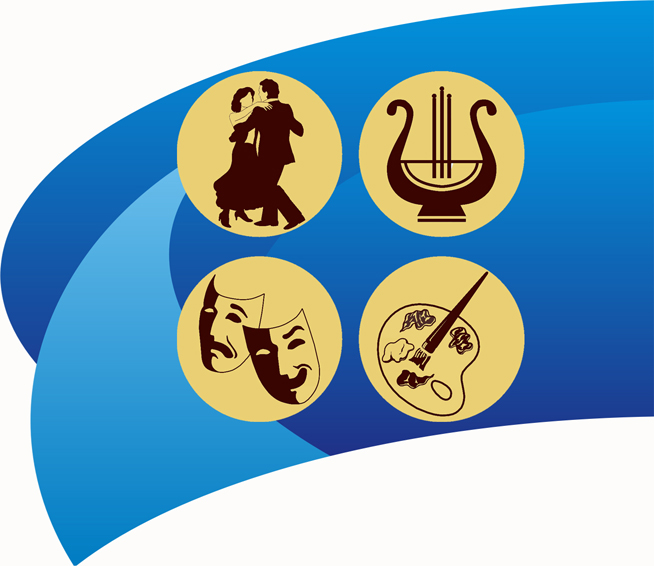 Эмблема д/о «Созвучие» так же символизирует фантазию, творчество, вдохновение ребят, их верность своей стране и любовь ко всему живому на планете.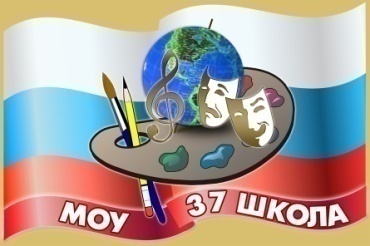 Направления внеурочной деятельности в 1 классеКоличество  часов Спортивно-оздоровительное: «Здравушка»1Общекультурное: «Хореография», «Театр», «Музыка»3Общеинтеллектуальное: «Хочу всё знать», «Логика»2Социальное: «В мире ремёсел», «Юный эколог»2Духовно-нравственное:«Мой друг Светофорик»«Начало мудрости»2Итого 10Направления и наименования внеурочной деятельности на 2 классКоличество часовСпортивно-оздоровительное:1. Здравушка1 Общекультурное:1. Хореография2. Театр3. Музыка3Общеинтеллектуальное: 1. Я - исследователь2. Логика2Духовно-нравственное:1. Мой друг Светофорик2. Малая Родина1Социальное: В мире ремёселЮный эколог2ИТОГО10№ п.п.НаименованиеКол-воЦена (тыс.руб)Сумма (тыс.руб.)1Станок сверлильный110,610,62Станок заточный28,817,63Витрина холодильная148,448,44Плита электрическая122,022,05МФУ110,210,26Огнетушитель405,0200,0 7Хоз.инвентарь550,527,5 8Доска классная315,0155,0 9Стеллаж двухсторонний98,072,010Жалюзи413,1128,011Стол ученический3060126,012Стул ученический60120117,013Стол учительский        54,020,014Пылесос        14,04,015Машина отрезная для металла        15,05,016Принтер        15,05,017Интерактивный комплекс1175,0175,018Мультимедийный проектор428,0112,019Ноутбук 416,064,020Травокосилка       130,030,021Шкаф холодильный       155,055,022Счетчик тепловой       115,015,023Телефонный аппарат       32,06,024Обогреватель       13,03,025Чайник электрический       22,55,026Шкаф для одежды       37,021,027Книжный шкаф       63,822,828Стол письменный       15,05,029Кафедра библиотечная       15,05,030Конторка ученическая     174,779,9Итого 3261567,0№ строкиНаименование показателяКод по бюджетной классификации операции сектора муниципального управленияОчередной финансовый годОчередной финансовый годОчередной финансовый годОчередной финансовый годОчередной финансовый год№ строкиНаименование показателяКод по бюджетной классификации операции сектора муниципального управленияIкварталIIкварталIIIкварталIVкварталВсего 1.Остаток средств на начало планируемого года, всего: Хв том числе:Х1.1.Субсидии на выполнении муниципального задания, в том числе:Х1.1.1.на оказание муниципальных услугХ1.1.2.на содержание имуществаХ1.2.Субсидии на иные целиХ1.3.Бюджетные инвестицииХ1.4.Поступления от оказания  бюджетным  учреждением   услуг, предоставление которых для физических и юридических лиц осуществляется на платной основеХ1.5.Поступления от иной приносящей доход деятельностиХ2.Поступления, всего:Х9182998,0818244355,737675624,0313638605,5348741583,37в том числе:Х2.1.Субсидии на выполнении муниципального задания, в том числе:Х8916200,0016640200,006585400,001314350045285300,002.1.1.на оказание муниципальных услуг Х7555180,0015186200,005683470,0011800060,0040224910,002.1.2. на содержание имуществаХ1361020,001454000,00901930,001343440,005060390,002.2.Субсидии на иные целиХ194000,001500452,001002416,00406000,003102868,002.3.Бюджетные инвестицииХ2.4.Поступления от оказания  бюджетным  учреждением   услуг, предоставление которых для физических и юридических лиц осуществляется на платной основе, всегоХв том числе:Х2.4.1.Услуга № 1Х2.4.2.Услуга № 2Х2.5.Поступления от иной приносящей доход деятельности, всего:Х 72798,08103703,7387808,0389105,53353415,37в том числе:Х2.5.1.от сдачи имущества в арендуХ 35052,0832974,7328820,0328820,53125667,372.5.2.Поступления от оказания  бюджетным  учреждением услуг на платной основе от предпринимательской деятельностиХ37746,0070729,0058988,0060285,00227748,003.Выплаты на выполнение муниципального задания на оказание муниципальных услуг всего: (*) 7555180,0015186200,005683470,0011800060,0040224910,00в том числе:3.1.Оплата труда и начисления на выплаты по оплате труда, всего210 6264800,0014032000,005295900,0010457900,0036050600,00из них:3.1.1.Заработная плата2115020400,0010541500,004063500,008031000,0027656400,003.1.2.Прочие выплаты21223500,0040600,0017500,0033000,00114600,003.1.3.Начисления на выплаты по оплате труда2131220900,003449900,001214900,002393900,008279600,003.2.Оплата работ, услуг, всего2201170380,00974200,00207570,001162160,003514310,00из них:3.2.1.Услуги связи2218900,0012500,0012500,0016100,0050000,003.2.2.Транспортные услуги22210000,0015000,0010000,0010000,0045000,003.2.3.Коммунальные услуги2231137380,00835000,0082870,001046660,003101910,003.2.4.Арендная плата за пользование имуществом2243.2.5.Работы, услуги по содержанию имущества2253.2.6.Прочие работы, услуги22614100,00111700,00102200,0089400,00317400,003.3.Социальное обеспечение, всего260из них:3.3.1.Пособия по социальной помощи населению2623.3.2.Пенсии, пособия, выплачиваемые организациями сектора муниципального управления2633.4.Прочие расходы29013.5.Поступление нефинансовых активов, всего 300120000,00180000,00180000,00180000,00660000,00из них:3.5.1.Увеличение стоимости основных средств3103.5.2.Увеличение стоимости материальных запасов340120000,00180000,00180000,00180000,00660000,004.Выплаты на выполнение муниципального задания на содержание имущества всего: (**)1361020,001454000,00901930,001343440,005060390,00в том числе:4.1.Коммунальные услуги223925820,00604800,009830,00803440,002343890,004.2.Арендная плата за пользование имуществом2244.3.Работы, услуги по содержанию имущества225100000,00304500,00451000,00110500,00966000,004.4.Прочие работы, услуги226110000,00135100,00126000,00114400,00485500,004.5.Прочие расходы290225200,00409600,00315100,00315100,001265000,005.Выплаты  на осуществление предпринимательской и иной приносящей доход деятельности, всего (***):72798,08103703,7387808,0389105,53353415,375.1Оплата труда и начисления на выплаты по оплате труда, всего210из них:5.1.1.Заработная плата21114572,0011255,03793,0016751,0046371,005.1.2.Прочие выплаты2125.1.3.Начисления на выплаты по оплате труда2134401,003399,001145,005059,0014004,005.2.Оплата работ, услуг, всего220из них:5.2.1.Услуги связи2215.2.2.Транспортные услуги2221000,001300,000,001100,003400,005.2.3.Коммунальные услуги2235.2.4.Арендная плата за пользование имуществом2245.2.5.Работы, услуги по содержанию имущества2255.2.6.Прочие работы, услуги2266050,0037422,0044226,0019550,00107248,005.3.Прочие расходы29011287,9510619,009281,109281,1040469,155.4.Поступление нефинансовых активов, всего 300из них:5.4.1.Увеличение стоимости основных средств31023764,1322355,7319538,9319539,4385198,225.4.2.Увеличение стоимости материальных запасов34011723,0017353,009824,0017825,0056725,006.Объем бюджетных инвестиций, всего (****)Х7.Объем субсидий на иные цели, всего (*****)Х194000,001500452,001002416,00406000,003102868,008.Остаток средств на конец планируемого года (******)Х0,000,000,000,000,00в том числе: 8.1.остаток  субсидии на выполнение муниципального задания Х8.2.и т.д.Справочно:9.Объем публичных обязательств, всего (*******)ХОбласти, подвергающиеся изменениюСтартовые условияСтратегические результаты, которые предполагается получить в ходе реализации концепции развития школыПовышение статуса учрежденияДошкольное образование на базе школы – развивающие кружки, студии.Активизация деятельности «Школы будущего первоклассника»;Повышение статуса учрежденияНачальное образование – ведение и реализация ФГОС НОО; расширение спектра развивающих образовательных систем и УМК;Сохранение и развитие общеобразовательных классов и коррекционно – развивающих классовПовышение статуса учрежденияОсновная школа - классы с расширенным содержанием образования;Общеобразовательные классы;Коррекционно – развивающие классыОткрытие классов с углубленным изучением отдельных предметов Сохранение и развитие общеобразовательных классов и коррекционно – развивающих классовПовышение статуса учрежденияСтаршая школа – профильное обучение.Открытие профильных классов архитектурно-технологического и информационно-технологического профиля, которые являются приоритетными для МОУ СОШ №37Повышение статуса учрежденияБлок дополнительного образования.Пролонгация функционирования эстетического центра школы  с расширением образовательных возможностей.Создание нормативно – правовой базыРазработаны и функционируют:Устав школы;локальные акты, определяющие деятельность всех структурных подразделений школы;функциональные обязанности всех участников УВП;основная образовательная программа ОУ для 1-2 классов.Разработка и утверждение дополнений по Уставу школы в соответствии с намеченными изменениями;разработка тематического планирования программ дошкольного, образования, спецкурсов, элективных курсов, кружков;разработка системы требований к учебному предмету, входящему в вариативную часть  учебного плана;разработка схемы организации формирования первых и десятых классов, а также добора классов;разработка и внедрение в практику учреждения договора между администрацией, родителями (законными представителями) обучающихся о взаимных обязательствах и ответственности.Разработка содержания образованияДошкольное образование на базе школы  - создана и используется  программа «Школа будущего первоклассника» Использование программ дошкольного, развивающего воспитания и обучения.Использование программ и спецкурсов предпрофильного и профильного образования, отвечающих требованиям:НаучностиУниверсальностиДоступностиЦелостностиПреемственностиМодульности.Совершенствование программ элективных и спецкурсов, корреляция их по совместимости с абитуриентскими программами.Разработка мониторинга качества образования (обучения, развития, воспитания) в соответствии с типом осваиваемых образовательных программ.Разработка содержания образованияНачальное образование – активно используются  развивающие образовательные системы и УМК, апробируются программы урочной и внеурочной деятельности для общеобразовательных классовИспользование программ дошкольного, развивающего воспитания и обучения.Использование программ и спецкурсов предпрофильного и профильного образования, отвечающих требованиям:НаучностиУниверсальностиДоступностиЦелостностиПреемственностиМодульности.Совершенствование программ элективных и спецкурсов, корреляция их по совместимости с абитуриентскими программами.Разработка мониторинга качества образования (обучения, развития, воспитания) в соответствии с типом осваиваемых образовательных программ.Разработка содержания образованияОсновная школа –используются  программы общеобразовательных, коррекционо – развивающих классов, спецкурсы, элективные курсы.Использование программ дошкольного, развивающего воспитания и обучения.Использование программ и спецкурсов предпрофильного и профильного образования, отвечающих требованиям:НаучностиУниверсальностиДоступностиЦелостностиПреемственностиМодульности.Совершенствование программ элективных и спецкурсов, корреляция их по совместимости с абитуриентскими программами.Разработка мониторинга качества образования (обучения, развития, воспитания) в соответствии с типом осваиваемых образовательных программ.Разработка содержания образованияСтаршая школа – активно используются  программы и спецкурсы по профильному обучениюИспользование программ дошкольного, развивающего воспитания и обучения.Использование программ и спецкурсов предпрофильного и профильного образования, отвечающих требованиям:НаучностиУниверсальностиДоступностиЦелостностиПреемственностиМодульности.Совершенствование программ элективных и спецкурсов, корреляция их по совместимости с абитуриентскими программами.Разработка мониторинга качества образования (обучения, развития, воспитания) в соответствии с типом осваиваемых образовательных программ.Разработка содержания образованияДополнительное образование – активно апробированы программы, расширяющие образовательные возможности школыИспользование программ дошкольного, развивающего воспитания и обучения.Использование программ и спецкурсов предпрофильного и профильного образования, отвечающих требованиям:НаучностиУниверсальностиДоступностиЦелостностиПреемственностиМодульности.Совершенствование программ элективных и спецкурсов, корреляция их по совместимости с абитуриентскими программами.Разработка мониторинга качества образования (обучения, развития, воспитания) в соответствии с типом осваиваемых образовательных программ.Создание образовательной средыОрганизовано олимпиадное движение;Разработаны и внедрены спецкурсы, позволяющие обеспечить наряду с классно – урочной системой образовательные режимы работы развивающего, профильного и предпрофильного обучения.Разработаны принципы организации сопровождения ученических проектов (школьная газета «Школьный листопад»,  предметные альманахи.)Реализация социально значимых проектовРазвитие внеклассных и внешкольных форм представления уровня интеллектуального развития обучающихся в школе: олимпиады различного уровня, интеллектуальные марафоны, научно-практические конференции школьников, интеллектуальные игры Сетевое взаимодействие в рамках экспериментальной деятельности по предпрофильному и профильному обучению и организации социокультурного центра на микрорайоне.Создание информационной базыСозданы и функционируют 2 компьютерных класса на 21 посадочное место;Организованы и функционируют 5 передвижных компьютерных классов;Установлены и функционируют 8 интерактивных комплексов;5 предметных кабинета имеют мультимедийные проекторы с ноутбуками;При библиотеке функционирует интерактивный класс с пятью дополнительными компьютерами;В рамках деятельности педагогов используются:-компьютерные учебно-дидактические материалы-видео-, аудио- обучающие средства и программы,-медиа-ресурсы.Создание внутришкольной информационной сети;Обеспечение предметных кабинетов и начальных классов мультимедийными комплексами;Внедрение интернет-ресурсов для решения образовательных задач;Пополнение банка методических разработок;Развитие медиа-ресурса на базе ШМО;Анализ и модернизация банка видео- и аудио- обучающих средств и программ;Совершенствование банка методических видео- материалов по направлениям:-семинары;-открытые уроки и их анализ;-внеклассные мероприятия и их анализ;-«круглые столы» и другие формы взаимодействия педагогов;-лекции консультантов в рамках работы стажировочной площадки.Организация и управление образовательным учреждениемВнедрена система организации школьного ученического самоуправления через деятельность Совета старшеклассников и детского объединения «Созвучие»;Внедряется в практику система малых педагогических советов;Разработаны функции методических объединений;Разработана практика структурного управления;Разработана система работы Управляющего совета для создания общественного управления.Реализован проектный метод управленияРазработка и внедрение в практику работы школы системы оценки в начальной школеСовершенствование практики работы Методического совета, методических объединенийРабота творческих групп педагогов в рамках реализации единичных проектов изменения образовательной среды учрежденияАктивизация работы Управляющего совета школыМетодическая работа педагогического коллективаПроектирование и анализ педагогической деятельности осуществляются через методические объединения учителей, работу творческих групп, проведение совместных мероприятий;Разработка учебных занятий, дополняющих образовательную среду и их реализация через работу творческих групп. Разработаны и внедрены в практику схемы анализа деятельности учителя, классного руководителя, заместителя директора;Разработана система корпоративного обучения персонала;Отработаны принципы проведения школьных методических дней и семинаров по вопросам совершенствования педагогического мастерства;Отработаны принципы деятельности проблемных и творческих групп, учителей, работающих в инновационном режиме.Отработаны принципы проведения тематических педсоветов как коллективного творческого дела педагогов;Разработана и внедрена в практику деятельность учителя по формированию своего портфолио.Совершенствование имеющейся системы методической работы с целью повышения ее эффективности;Разработка педагогических технологий, наработка методик, дающих образовательные эффекты;Разработка форм взаимодействия педагогов, консультантов, позволяющих поддерживать внедрение образовательных технологий;Разработка принципов и условий организации образовательного пространства, принципов и правил создания образовательных ситуаций;Разработка методик проведения семинаров, позволяющих анализировать, проектировать педагогическую деятельность;Разработка схемы повышения квалификации педагогов и управленцев, обеспечивающей повышение профессионального уровня, включая управленческие типы деятельности, такие как программирование и проектирование. Достижения учащихся и выпускниковРезультаты описаны в аналитической части программыПовышение качества обученности как измеряемый результат в сравнении с ранее полученными;Повышение творческой активности при участии в интеллектуальных конкурсах разного уровня и видах;Повышение процента поступающих на бюджетные места в ВУЗы и СУЗы;Поддержание здоровья ребенка на заявленном в предшкольные годы уровне и создание условий здоровьесбережения.1-й этап2-й этап3-й этап2010 – 2011учебный год – подготовительный этап, включающий диагностическую, прогностическую, и организационную деятельность.Реализация концепции предполагает следующие этапы:Обобщение и анализ существующего опыта работы по выявлению и диагностике оснований дифференциации школьников для обучения в классах с различными образовательными компонентами , по индивидуализации учебных планов и программ, по организации и проведению мероприятий конкурсного и олимпиадного характера.Продолжение работы над концепцией, изучением теоретических аспектов проблемы выявления и развития мотивов социально-образовательной деятельности, ресурсов личностного развития ребенка, планирование и прогнозирование необходимой исследовательской  и экспериментальной деятельности;Совершенствование кадрового, научного и материально-технического обеспечения, работа с документацией2011 – 2014 годы -  практический этап, включающий реализацию, анализ, обобщение результатов повседневной работы и опытно-экспериментальной деятельности.Совершенствование существующей системы адаптации вариативно мотивированных учащихся с дифференцированными способностями к стандартной седее массовой общеобразовательной школы во 2-х, 5-х, 8-х классах, охватывающих все предметные области с последующей доработкой, а именно:- совершенствование деятельности школы по работе над общеобразовательным (базовым) компонентом;- совершенствование деятельности школы по работе над коррекционно – развивающим компонентом образования; выведение на уровень трансляции имеющегося опыта по работе над введением и реализацией ФГОС НОО; выведение на уровень трансляции имеющегося опыта по работе над организацией внеурочной занятости и работе «Школы полного дня»;- выведение на уровень трансляции имеющегося опыта по работе над предпрофильным и профильным компонентами образования.Совершенствование системы психолого-педагогических мероприятий по выявлению и актуализации ресурсов личностного развития учащихся 2011 – 2012гг., с последующей доработкой;Совершенствование системы школьных олимпиад, конкурсов, различных игр и проектов, интеллектуальных марафонов, а также принципов анализа результатов районных и городских мероприятий подобного типа 2011 – 2013гг., с последующей доработкой;Совершенствование системы психологической работы, включающей диагностику, позволяющую выявлять психологические особенности ребенка, психологическое сопровождение учащихся в процессе обучения, психологическое консультирование детей, учителей и родителей по возникающим проблемам – 2011 – 2014гг., с последующей доработкой;Создание индивидуальных учебных планов, ориентированных на оптимальную реализацию социального, интеллектуального и творческого потенциала ребенка – 2013 – 2014 гг., с последующей доработкой;Разработка системы внутреннего экстерната, по разработке системы спецкурсов и творчески-проектной деятельности – 2012-2014гг;подготовка и издание печатных работ педагогических работников и административного персонала по программно – методическому обеспечению исследовательско – экспериментальной деятельности – 2011 – 1015гг.Организация рейтинга педагогических работников, способных к реализации   концепции развития школы, с обязательным стимулированием их деятельности – 2010 – 2015гг.2014 – 2015годы – практико – прогностический этап, включающий реализацию, анализ, обобщение результатов повседневной работы и опытно – экспериментальной деятельности. Прогнозирование и конструирование дальнейших путей развития школы. Анализ результативности развития школы, определение новых задач способных совершенствовать  пути достижения концептуальных целей, проектирование изменения статуса школы, выведение ее на новый уровень развития – школа с углубленным изучением отдельных предметов